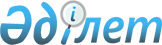 Об областном бюджете на 2015-2017 годы
					
			Утративший силу
			
			
		
					Решение Западно-Казахстанского областного маслихата от 12 декабря 2014 года № 21-2. Зарегистрировано Департаментом юстиции Западно-Казахстанской области 22 декабря 2014 года № 3724. Утратило силу - решением Западно-Казахстанского областного маслихата от 9 января 2016 года № 30-3      Сноска. Утратило силу - решением Западно-Казахстанского областного маслихата от 09.01.2016 № 30-3.

      В соответствии с Бюджетным Кодексом Республики Казахстан от 4 декабря 2008 года и Законом Республики Казахстан "О местном государственном управлении и самоуправлении в Республике Казахстан" от 23 января 2001 года областной маслихат РЕШИЛ:

      1. Утвердить областной бюджет на 2015-2017 годы согласно приложениям 1, 2 и 3 соответственно, в том числе на 2015 год в следующих объемах:

      1) доходы – 103 729 375 тысяч тенге:

      налоговые поступления – 28 585 445 тысяч тенге; 

      неналоговые поступления – 1 305 071 тысяча тенге; 

      поступления от продажи основного капитала – 10 117 тысяч тенге;

      поступления трансфертов – 73 828 742 тысячи тенге;

      2) затраты – 104 335 831 тысяча тенге:

      3) чистое бюджетное кредитование – 3 656 113 тысяч тенге:

      бюджетные кредиты – 6 801 579 тысяч тенге;

      погашение бюджетных кредитов – 3 145 466 тысяч тенге;

      4) сальдо по операциям с финансовыми активами – 0 тенге:

      приобретение финансовых активов – 0 тенге;

      поступления от продажи финансовых активов государства – 0 тенге; 

      5) дефицит (профицит) бюджета – -4 262 569 тысяч тенге:

      6) финансирование дефицита (использование профицита) бюджета - 4 262 569 тысяч тенге:

      поступление займов – 6 648 858 тысяч тенге;

      погашение займов – 3 114 982 тысячи тенге;

      используемые остатки бюджетных средств – 728 693 тысячи тенге.

      Сноска. Пункт 1 - в редакции решения Западно-Казахстанского областного маслихата от 14.12.2015 № 29-1 (вводится в действие с 01.01.2015).

      2. Поступления в областной бюджет на 2015 год формируются в соответствии с Бюджетным кодексом Республики Казахстан, Законом Республики Казахстан от 28 ноября 2014 года "О республиканском бюджете на 2015-2017 годы" и согласно пунктам 4, 5 настоящего решения.

      Сноска. Пункт 2 - в редакции решения Западно-Казахстанского областного маслихата от 09.09.2015 № 27-1 (вводится в действие с 01.01.2015).

      3. Принять к сведению и руководству статьи 11, 12, 14, 15, 16, 17, 18, 19, 20 Закона Республики Казахстан "О республиканском бюджете на 2015-2017 годы":

      1) Учесть в областном бюджете на 2015 год поступление целевых трансфертов и кредитов из республиканского бюджета в общей сумме – 34 688 364 тысячи тенге:

      проведение работ по инженерной защите населения, объектов и территорий от природных стихийных бедствий – 329 919 тысяч тенге;

      поддержку субъектов агропромышленного комплекса в регионах в рамках Программы по развитию агропромышленного комплекса в Республике Казахстан на 2013-2020 годы "Агробизнес-2020" – 556 084 тысячи тенге;

      выплату государственной адресной социальной помощи – 7 052 тысячи тенге;

      выплату государственных пособий на детей до 18 лет – 23 860 тысяч тенге;

      оказание социальной защиты и помощи населению – 179 579 тысяч тенге;

      проведение мероприятий, посвященных семидесятилетию Победы в Великой Отечественной войне – 301 656 тысяч тенге;

      поддержку частного предпринимательства в регионах в рамках Программы "Дорожная карта бизнеса 2020" – 1 574 749 тысяч тенге;

      субсидирование стоимости услуг по подаче питьевой воды из особо важных локальных систем водоснабжения, являющихся безальтернативными источниками питьевого водоснабжения – 350 719 тысяч тенге;

      финансирование приоритетных проектов транспортной инфраструктуры – 2 500 000 тысяч тенге;

      оплату труда по новой модели системы оплаты труда и выплату ежемесячной надбавки за особые условия труда к должностным окладам работников государственных учреждений, не являющихся государственными служащими, а также работников государственных казенных предприятий, финансируемых из местных бюджетов – 2 951 677 тысяч тенге;

      реализацию государственного образовательного заказа в дошкольных организациях образования – 935 237 тысяч тенге;

      повышение оплаты труда учителям, прошедшим повышение квалификации по трехуровневой системе – 572 977 тысяч тенге;

      увеличение государственного образовательного заказа на подготовку специалистов в организациях технического и профессионального образования – 108 311 тысяч тенге;

      увеличение размера стипендий обучающимся в организациях технического и профессионального образования – 95 120 тысяч тенге;

      обеспечение и расширение гарантированного объема бесплатной медицинской помощи – 13 355 168 тысяч тенге;

      увеличение размера стипендий обучающимся в организациях технического и профессионального, после среднего образования на основании государственного образовательного заказа местных исполнительных органов – 7 806 тысяч тенге;

      обеспечение иммунопрофилактики населения – 562 520 тысяч тенге;

      проведение профилактической дезинсекции и дератизации (за исключением дезинсекции и дератизации на территории природных очагов инфекционных и паразитарных заболеваний, а также в очагах инфекционных и паразитарных заболеваний) – 52 292 тысячи тенге;

      проектирование, развитие и (или) обустройство инженерно-коммуникационной инфраструктуры – 384 457 тысяч тенге;

      проектирование и (или) строительство, реконструкция жилья коммунального жилищного фонда – 757 036 тысяч тенге;

      развитие системы водоснабжения и водоотведения в сельских населенных пунктах – 661 419 тысяч тенге;

      строительство и реконструкцию объектов образования – 1 402 057 тысяч тенге;

      строительство и реконструкцию объектов здравоохранения – 2 328 677 тысяч тенге;

      развитие газотранспортной системы – 1 537 922 тысячи тенге;

      развитие инженерной инфраструктуры в рамках Программы развития регионов до 2020 года – 200 650 тысяч тенге;

      увеличение уставных капиталов специализированных уполномоченных организаций - 251 000 тысяча тенге;

      развитие индустриальной инфраструктуры в рамках программы "Дорожная карта бизнеса 2020" - 131 941 тысяча тенге;

      бюджетные кредиты местным исполнительным органам для реализации мер социальной поддержки специалистов – 812 744 тысячи тенге;

      кредитование областных бюджетов для микрокредитования предпринимательства в рамках Программы развития регионов до 2020 года – 107 000 тысяч тенге;

      реализацию текущих мероприятий в моногородах в рамках Программы развития регионов до 2020 года – 287 055 тысяч тенге;

      кредитование областных бюджетов на содействие развитию предпринимательства в селе в рамках Дорожной карты занятости 2020 – 465 706 тысяч тенге;

      реализацию бюджетных инвестиционных проектов в моногородах – 297 993 тысячи тенге;

      на содержание подразделений местных исполнительных органов агропромышленного комплекса – 83 650 тысяч тенге;

      на содержание штатной численности местных исполнительных органов, осуществляющих контроль за безопасной эксплуатацией опасных технических устройств объектов жилищно-коммунального хозяйства – 1 001 тысяча тенге;

      на содержание штатной численности отделов регистрации актов гражданского состояния – 14 630 тысяч тенге;

      на организацию и проведение поисково-разведочных работ на подземные воды для хозяйственно-питьевого водоснабжения населенных пунктов – 441 407 тысяч тенге;

      на содержание штатной численности уполномоченного органа по контролю за использованием и охраной земель – 27 195 тысяч тенге;

      на содержание штатной численности местных исполнительных органов по делам архитектуры, градостроительства, строительства и государственного архитектурно-строительного контроля – 30 098 тысяч тенге;

      2) Учесть в областном бюджете на 2015 год поступление целевых трансфертов из Национального фонда Республики Казахстан в общей сумме 9 495 058 тысяч тенге:

      на реализацию государственного образовательного заказа в дошкольных организациях образования – 57 428 тысяч тенге;

      на субсидирование развития племенного животноводства, повышение продуктивности и качества продукции животноводства – 2 450 000 тысяч тенге;

      на проектирование, развитие и (или) обустройство инженерно-коммуникационной инфраструктуры – 580 297 тысяч тенге;

      строительство и реконструкцию объектов образования – 200 000 тысяч тенге;

      на развитие индустриальной инфраструктуры в рамках программы "Дорожная карта бизнеса 2020" – 383 925 тысяч тенге;

      кредитование областных бюджетов на проектирование и (или) строительство жилья – 2 762 637 тысяч тенге;

      на реконструкцию и строительство систем тепло-, водоснабжения и водоотведения – 2 500 771 тысяча тенге;

      "на поддержку частного предпринимательства в регионах в рамках программы "Дорожная карта бизнеса 2020" - 560 000 тысяч тенге.

      Сноска. Пункт 3 - в редакции решения Западно-Казахстанского областного маслихата от 14.12.2015 № 29-1 (вводится в действие с 01.01.2015).

      4. Учесть в областном бюджете на 2015 год поступление сумм погашения бюджетных кредитов в общей сумме 3 145 466 тысяч тенге, в том числе из районных (городского) бюджетов на сумму 3 114 982 тысячи тенге.

      Сноска. Пункт 4 - в редакции решения Западно-Казахстанского областного маслихата от 14.12.2015 № 29-1 (вводится в действие с 01.01.2015).

      4-1. Учесть, что в областном бюджете на 2015 год предусмотрен возврат неиспользованных (недоиспользованных) целевых трансфертов районными (городскими) бюджетами в сумме 90 609 тысяч тенге.

      Сноска. Пункт 4-1 - в редакции решения Западно-Казахстанского областного маслихата от 09.09.2015 № 27-1 (вводится в действие с 01.01.2015).

      4-2. Учесть, что в областном бюджете на 2015 год предусмотрены целевые трансферты на развитие и целевые текущие трансферты районным (городскому) бюджетам, выделяемые за счет средств областного бюджета в общей сумме 5 856 166 тысяч тенге, в том числе:

      2 537 607 тысяч тенге – целевые текущие трансферты;

      2 750 308 тысяч тенге – целевые 3 318 559 тысяч тенге – целевые трансферты на развитие.

      Распределение указанных сумм районным (городскому) бюджетам осуществляется на основании постановления акимата области.

      Сноска. Пункт 4-2 - в редакции решения Западно-Казахстанского областного маслихата от 14.12.2015 № 29-1 (вводится в действие с 01.01.2015).

      5. Установить на 2015 год норматив распределения доходов, для обеспечения сбалансированности местных бюджетов, по следующим подклассам доходов:

      1) индивидуальный подоходный налог зачисляется в районные (городские) бюджеты в следующих процентах:

      Бурлинский – 23%; город Уральск – 60,5%; Акжаикский, Бокейординский, Жангалинский, Жанибекский, Зеленовский, Казталовский, Каратобинский, Сырымский, Таскалинский, Теректинский и Чингирлауский – 100%;

      2) социальный налог, зачисляется в районные (городские) бюджеты, в следующих процентах:

      Бурлинский – 23%; город Уральск – 60,5%; Акжаикский, Бокейординский, Жангалинский, Жанибекский, Зеленовский, Казталовский, Каратобинский, Сырымский, Таскалинский, Теректинский и Чингирлауский – 100%.

      6. Деньги от реализации товаров и услуг, предоставляемых государственными учреждениями, подведомственных местным исполнительным органам, используются в порядке, определяемом Бюджетным Кодексом Республики Казахстан и Правительством Республики Казахстан.

      7. Установить на 2015 год размеры субвенций, передаваемых из областного бюджета в нижестоящие бюджеты, в общей сумме 23 381 135 тысяч тенге, в том числе:

      Акжаикскому району – 3 127 161 тысяча тенге;

      Бокейординскому району – 1 665 801 тысяча тенге;

      Жангалинскому району – 1 647 454 тысячи тенге;

      Жанибекскому району – 1 557 523 тысячи тенге;

      Зеленовскому району – 2 853 038 тысяч тенге;

      Казталовскому району – 2 507 992 тысячи тенге;

      Каратобинскому району – 1 806 663 тысячи тенге;

      Сырымскому району – 2 059 108 тысяч тенге;

      Таскалинскому району – 1 531 424 тысячи тенге;

      Теректинскому району – 3 079 527 тысяч тенге;

      Чингирлаускому району – 1 545 444 тысячи тенге.

      8. Предусмотреть в областном бюджете на 2015 год погашение бюджетных кредитов в республиканский бюджет в сумме 3 114 982 тысячи тенге.

      9. Установить, что бюджетные изъятия из нижестоящих бюджетов в областной бюджет на 2015 год не предусматриваются.

      10. Утвердить резерв местного исполнительного органа области на 2015 год в размере 245 594 тысячи тенге.

      Сноска. Пункт 10 - в редакции решения Западно-Казахстанского областного маслихата от 14.12.2015 № 29-1 (вводится в действие с 01.01.2015).

      11. На 31 декабря 2015 года лимит долга местного исполнительного органа области составляет 14 930 221 тысяча тенге.

      12. Установить гражданским служащим здравоохранения, социального обеспечения, образования, культуры, спорта и ветеринарии, работающим в сельской местности, согласно перечню должностей специалистов определенных в соответствии с трудовым законодательством Республики Казахстан повышение на 25% должностных окладов по сравнению со ставками гражданских служащих, занимающимися этими видами деятельности в городских условиях, с 1 января 2015 года.

      13. Утвердить перечень местных бюджетных программ, не подлежащих секвестрированию в процессе исполнения местных бюджетов на 2015 год, согласно приложениям 4, 5.

      14. Руководителю аппарата областного маслихата (Султанов А.) обеспечить государственную регистрацию данного решения в органах юстиции, его официальное опубликование в информационно-правовой системе "Әділет" и в средствах массовой информации.

      15. Настоящее решение вводится в действие с 1 января 2015 года.

 Областной бюджет на 2015 год      Сноска. Приложение 1 - в редакции решения Западно-Казахстанского областного маслихата от 14.12.2015 № 29-1 (вводится в действие с 01.01.2015).

 Областной бюджет на 2016 год            тысяч тенге

 Областной бюджет на 2017 год            тысяч тенге

 Перечень бюджетных программ не подлежащих секвестрированию
в процессе исполнения областного бюджета на 2015 год Перечень бюджетных программ не подлежащих секвестрированию
в процессе исполнения районных (городского) бюджетов на 2015 год
					© 2012. РГП на ПХВ «Институт законодательства и правовой информации Республики Казахстан» Министерства юстиции Республики Казахстан
				
      Председатель сессии

Т. Рысбеков

      Секретарь областного маслихата

М. Құлшар
Приложение 1
к решению
Западно-Казахстанского областного маслихата
от 12 декабря 2014 года № 21-2Категория

Категория

Категория

Категория

Категория

Сумма, тысяч тенге

Класс

Класс

Класс

Класс

Сумма, тысяч тенге

Подкласс

Подкласс

Подкласс

Сумма, тысяч тенге

Наименование

Наименование

Сумма, тысяч тенге

1

2

3

4

4

5

1) Доходы

1) Доходы

103 729 375

1

Налоговые поступления

Налоговые поступления

28 585 445

01

Подоходный налог

Подоходный налог

8 917 677

2

Индивидуальный подоходный налог

Индивидуальный подоходный налог

8 917 677

03

Социальный налог

Социальный налог

14 879 229

1

Социальный налог

Социальный налог

14 879 229

05

Внутренние налоги на товары, работы и услуги

Внутренние налоги на товары, работы и услуги

4 788 539

3

Поступления за использование природных и других ресурсов

Поступления за использование природных и других ресурсов

4 788 539

4

Сборы за ведение предпринимательской и профессиональной деятельности

Сборы за ведение предпринимательской и профессиональной деятельности

0

07

Прочие налоги

Прочие налоги

0

1

Прочие налоги

Прочие налоги

0

2

Неналоговые поступления

Неналоговые поступления

1 305 071

01

Доходы от государственной собственности

Доходы от государственной собственности

131 360

1

Поступления части чистого дохода государственных предприятий

Поступления части чистого дохода государственных предприятий

8 102

3

Дивиденды на государственные пакеты акций, находящиеся в государственной собственности

Дивиденды на государственные пакеты акций, находящиеся в государственной собственности

0

4

Доходы на доли участия в юридических лицах, находящиеся в государственной собственности

Доходы на доли участия в юридических лицах, находящиеся в государственной собственности

0

5

Доходы от аренды имущества, находящегося в государственной собственности

Доходы от аренды имущества, находящегося в государственной собственности

25 200

6

Вознаграждения за размещение бюджетных средств на банковских счетах

Вознаграждения за размещение бюджетных средств на банковских счетах

2 735

7

Вознаграждения по кредитам, выданным из государственного бюджета

Вознаграждения по кредитам, выданным из государственного бюджета

95 323

03

Поступления денег от проведения государственных закупок, организуемых государственными учреждениями, финансируемыми из государственного бюджета

Поступления денег от проведения государственных закупок, организуемых государственными учреждениями, финансируемыми из государственного бюджета

0

1

Поступления денег от проведения государственных закупок, организуемых государственными учреждениями, финансируемыми из государственного бюджета

Поступления денег от проведения государственных закупок, организуемых государственными учреждениями, финансируемыми из государственного бюджета

0

04

Штрафы, пени, санкции, взыскания, налагаемые государственными учреждениями, финансируемыми из государственного бюджета, а также содержащимися и финансируемыми из бюджета (сметы расходов) Национального Банка Республики Казахстан

Штрафы, пени, санкции, взыскания, налагаемые государственными учреждениями, финансируемыми из государственного бюджета, а также содержащимися и финансируемыми из бюджета (сметы расходов) Национального Банка Республики Казахстан

378 251

1

Штрафы, пени, санкции, взыскания, налагаемые государственными учреждениями, финансируемыми из государственного бюджета, а также содержащимися и финансируемыми из бюджета (сметы расходов) Национального Банка Республики Казахстан, за исключением поступлений от организаций нефтяного сектора

Штрафы, пени, санкции, взыскания, налагаемые государственными учреждениями, финансируемыми из государственного бюджета, а также содержащимися и финансируемыми из бюджета (сметы расходов) Национального Банка Республики Казахстан, за исключением поступлений от организаций нефтяного сектора

378 251

06

Прочие неналоговые поступления

Прочие неналоговые поступления

795 460

1

Прочие неналоговые поступления

Прочие неналоговые поступления

795 460

3

Поступления от продажи основного капитала

Поступления от продажи основного капитала

10 117

01

Продажа государственного имущества, закрепленного за государственными учреждениями

Продажа государственного имущества, закрепленного за государственными учреждениями

10 117

1

Продажа государственного имущества, закрепленного за государственными учреждениями

Продажа государственного имущества, закрепленного за государственными учреждениями

10 117

4

Поступления трансфертов

Поступления трансфертов

73 828 742

01

Трансферты из нижестоящих органов государственного управления

Трансферты из нижестоящих органов государственного управления

90 609

2

Трансферты из районных (городских) бюджетов

Трансферты из районных (городских) бюджетов

90 609

02

Трансферты из вышестоящих органов государственного управления

Трансферты из вышестоящих органов государственного управления

73 738 133

1

Трансферты из республиканского бюджета

Трансферты из республиканского бюджета

73 738 133

03

Трансферты в бюджеты областей, городов Астаны и Алматы

Трансферты в бюджеты областей, городов Астаны и Алматы

0

1

Взаимоотношения областного бюджета, бюджета городов Астаны и Алматы с другими областными бюджетами, бюджетами городов Астаны и Алматы

Взаимоотношения областного бюджета, бюджета городов Астаны и Алматы с другими областными бюджетами, бюджетами городов Астаны и Алматы

0

Функциональная группа

Функциональная группа

Функциональная группа

Функциональная группа

Функциональная группа

Сумма, тысяч тенге

Функциональная подгруппа

Функциональная подгруппа

Функциональная подгруппа

Функциональная подгруппа

Сумма, тысяч тенге

Администратор бюджетных программ

Администратор бюджетных программ

Администратор бюджетных программ

Сумма, тысяч тенге

Бюджетная программа

Бюджетная программа

Сумма, тысяч тенге

Наименование

Сумма, тысяч тенге

1

2

3

4

5

6

2) Затраты

104 335 831

01

Государственные услуги общего характера

1 573 106

1

Представительные, исполнительные и другие органы, выполняющие общие функции государственного управления

1 234 063

110

Аппарат маслихата области

33 996

001

Услуги по обеспечению деятельности маслихата области

33 996

003

Капитальные расходы государственного органа

0

120

Аппарат акима области

1 055 341

001

Услуги по обеспечению деятельности акима области

999 131

002

Создание информационных систем

0

004

Капитальные расходы государственного органа

0

007

Капитальные расходы подведомственных государственных учреждений и организаций

9 508

013

Обеспечение деятельности Ассамблеи народа Казахстана области

46 702

282

Ревизионная комиссия области

144 726

001

Услуги по обеспечению деятельности ревизионной комиссии области

135 381

002

Создание информационных систем

0

003

Капитальные расходы государственного органа

9 345

2

Финансовая деятельность

166 073

257

Управление финансов области

127 914

001

Услуги по реализации государственной политики в области исполнения местного бюджета и управления коммунальной собственностью области

120 475

009

Приватизация, управление коммунальным имуществом, постприватизационная деятельность и регулирование споров, связанных с этим

7 439

718

Управление государственных закупок области

38 159

001

Услуги по реализации государственной политики в области государственных закупок на местном уровне

23 323

003

Капитальные расходы государственного органа

14 836

5

Планирование и статистическая деятельность

98 096

258

Управление экономики и бюджетного планирования области

98 096

001

Услуги по реализации государственной политики в области формирования и развития экономической политики, системы государственного планирования

98 096

005

Капитальные расходы государственного органа

0

9

Прочие государственные услуги общего характера

74 874

269

Управление по делам религий области

63 774

001

Услуги по реализации государственной политики в области в сфере религиозной деятельности на местном уровне

32 360

004

Капитальные расходы подведомственных государственных учреждений и организаций

2 450

005

Изучение и анализ религиозной ситуации в регионе

28 964

271

Управление строительства области

11 100

061

Развитие объектов государственных органов

11 100

02

Оборона

517 815

1

Военные нужды

110 203

120

Аппарат акима области

110 203

010

Мероприятия в рамках исполнения всеобщей воинской обязанности

19 334

011

Подготовка территориальной обороны и территориальная оборона областного масштаба

90 869

2

Организация работы по чрезвычайным ситуациям

407 612

120

Аппарат акима области

863

012

Мобилизационная подготовка и мобилизация областного масштаба

863

271

Управление строительства области

338 671

002

Развитие объектов мобилизационной подготовки и чрезвычайных ситуаций

8 252

036

Проведение работ по инженерной защите населения, объектов и территории от природных и стихийных бедствий

330 419

287

Территориальный орган, уполномоченных органов в области чрезвычайных ситуаций природного и техногенного характера, гражданской обороны, финансируемый из областного бюджета

68 078

002

Капитальные расходы территориального органа и подведомственных государственных учреждений

16 093

003

Мероприятия гражданской обороны областного масштаба

2 724

004

Предупреждение и ликвидация чрезвычайных ситуаций областного масштаба

49 261

03

Общественный порядок, безопасность, правовая, судебная, уголовно-исполнительная деятельность

5 567 783

1

Правоохранительная деятельность

5 553 153

252

Исполнительный орган внутренних дел, финансируемый из областного бюджета

5 219 518

001

Услуги по реализации государственной политики в области обеспечения охраны общественного порядка и безопасности на территории области

4 005 406

003

Поощрение граждан, участвующих в охране общественного порядка

2 972

006

Капитальные расходы государственного органа

1 106 799

008

Обеспечение безопасности дорожного движения

0

013

Услуги по размещению лиц, не имеющих определенного места жительства и документов

44 631

014

Организация содержания лиц, арестованных в административном порядке

24 088

015

Организация содержания служебных животных

35 622

271

Управление строительства области

333 635

003

Развитие объектов органов внутренних дел

333 635

9

Прочие услуги в области общественного порядка и безопасности

14 630

120

Аппарат акима области

14 630

015

Целевые текущие трансферты бюджетам районов (городов областного значения) на содержание штатной численности отделов регистрации актов гражданского состояния

14 630

04

Образование

12 153 757

1

Дошкольное воспитание и обучение

992 665

261

Управление образования области

992 665

027

Целевые текущие трансферты бюджетам районов (городов областного значения) на реализацию государственного образовательного заказа в дошкольных организациях образования

992 665

2

Начальное, основное среднее и общее среднее образование

3 111 483

261

Управление образования области

2 088 312

003

Общеобразовательное обучение по специальным образовательным учебным программам

817 045

006

Общеобразовательное обучение одаренных детей в специализированных организациях образования

731 417

061

Целевые текущие трансферты бюджетам районов (городов областного значения) на повышение оплаты труда учителям, прошедшим повышение квалификации по трехуровневой системе

539 850

285

Управление физической культуры и спорта области

1 023 171

006

Дополнительное образование для детей и юношества по спорту

738 569

007

Общеобразовательное обучение одаренных в спорте детей в специализированных организациях образования

284 602

4

Техническое и профессиональное, послесреднее образование

4 169 063

253

Управление здравоохранения области

224 295

043

Подготовка специалистов в организациях технического и профессионального, послесреднего образования

224 295

261

Управление образования области

3 944 768

024

Подготовка специалистов в организациях технического и профессионального образования

3 944 768

5

Переподготовка и повышение квалификации специалистов

6 062

253

Управление здравоохранения области

6 062

003

Повышение квалификации и переподготовка кадров

6 062

9

Прочие услуги в области образования

3 874 484

261

Управление образования области

1 130 793

001

Услуги по реализации государственной политики на местном уровне в области образования

67 510

004

Информатизация системы образования в областных государственных учреждениях образования

36 579

005

Приобретение и доставка учебников, учебно-методических комплексов для областных государственных учреждений образования

60 878

007

Проведение школьных олимпиад, внешкольных мероприятий и конкурсов областного масштаба

309 880

011

Обследование психического здоровья детей и подростков и оказание психолого-медико-педагогической консультативной помощи населению

71 348

013

Капитальные расходы государственного органа

960

019

Присуждение грантов областным государственным учреждениям образования за высокие показатели работы

17 091

029

Методическая работа

42 415

067

Капитальные расходы подведомственных государственных учреждений и организаций

1 100

113

Целевые текущие трансферты из местных бюджетов

523 032

271

Управление строительства области

2 743 691

007

Целевые трансферты на развитие бюджетам районов (городов областного значения) на строительство и реконструкцию объектов образования

296 667

037

Строительство и реконструкция объектов образования

2 447 024

05

Здравоохранение

24 271 830

1

Больницы широкого профиля

29 011

253

Управление здравоохранения области

29 011

004

Оказание стационарной и стационарозамещающей медицинской помощи субъектами здравоохранения по направлению специалистов первичной медико-санитарной помощи и медицинских организаций, за исключением оказываемой за счет средств республиканского бюджета и субъектами здравоохранения районного значения и села

29 011

2

Охрана здоровья населения

754 919

253

Управление здравоохранения области

754 919

005

Производство крови, ее компонентов и препаратов для местных организаций здравоохранения

530 715

006

Услуги по охране материнства и детства

116 638

007

Пропаганда здорового образа жизни

107 566

3

Специализированная медицинская помощь

6 882 880

253

Управление здравоохранения области

6 882 880

009

Оказание медицинской помощи лицам, страдающим туберкулезом, инфекционными заболеваниями, психическими расстройствами и расстройствами поведения, в том числе связанные с употреблением психоактивных веществ

3 419 038

019

Обеспечение больных туберкулезом противотуберкулезными препаратами

203 034

020

Обеспечение больных диабетом противодиабетическими препаратами

215 439

021

Обеспечение онкогемотологических больных химиопрепаратами

122 693

022

Обеспечение лекарственными средствами больных с хронической почечной недостаточностью, аутоиммунными, орфанными заболеваниями, иммунодефицитными состояниями, а также больных после трансплантации почек

195 943

026

Обеспечение факторами свертывания крови больных гемофилией

493 478

027

Централизованный закуп и хранение вакцин и других медицинских иммунобиологических препаратов для проведения иммунопрофилактики населения

634 216

036

Обеспечение тромболитическими препаратами больных с острым инфарктом миокарда

58 291

046

Оказание медицинской помощи онкологическим больным в рамках гарантированного объема бесплатной медицинской помощи

1 540 748

4

Поликлиники

12 487 392

253

Управление здравоохранения области

12 487 392

014

Обеспечение лекарственными средствами и специализированными продуктами детского и лечебного питания отдельных категорий населения на амбулаторном уровне

1 040 258

038

Проведение скрининговых исследований в рамках гарантированного объема бесплатной медицинской помощи

199 872

039

Оказание медицинской помощи населению субъектами здравоохранения районного значения и села и амбулаторно-поликлинической помощи в рамках гарантированного объема бесплатной медицинской помощи

10 680 559

045

Обеспечение лекарственными средствами на льготных условиях отдельных категорий граждан на амбулаторном уровне лечения

566 703

5

Другие виды медицинской помощи

697 315

253

Управление здравоохранения области

697 315

011

Оказание скорой медицинской помощи и санитарная авиация, за исключением оказываемой за счет средств республиканского бюджета и субъектами здравоохранения районного значения и села

674 478

029

Областные базы спецмедснабжения

22 837

9

Прочие услуги в области здравоохранения

3 420 313

253

Управление здравоохранения области

1 006 867

001

Услуги по реализации государственной политики на местном уровне в области здравоохранения

93 922

008

Реализация мероприятий по профилактике и борьбе со СПИД в Республике Казахстан

22 446

013

Проведение патологоанатомического вскрытия

59 650

016

Обеспечение граждан бесплатным или льготным проездом за пределы населенного пункта на лечение

57 826

018

Информационно-аналитические услуги в области здравоохранения

27 179

033

Капитальные расходы медицинских организаций здравоохранения

745 844

271

Управление строительства области

2 413 446

038

Строительство и реконструкция объектов здравоохранения

2 336 068

083

Строительство врачебных амбулаторий и фельдшерско-акушерских пунктов, расположенных в сельских населенных пунктах в рамках Дорожной карты занятости 2020

77 378

06

Социальная помощь и социальное обеспечение

2 202 729

1

Социальное обеспечение

1 457 215

256

Управление координации занятости и социальных программ области

1 146 745

002

Предоставление специальных социальных услуг для престарелых и инвалидов в медико-социальных учреждениях (организациях) общего типа

613 823

013

Предоставление специальных социальных услуг для инвалидов с психоневрологическими заболеваниями, в психоневрологических медико-социальных учреждениях (организациях)

251 637

015

Предоставление специальных социальных услуг для детей-инвалидов с психоневрологическими патологиями в детских психоневрологических медико-социальных учреждениях (организациях)

281 285

261

Управление образования области

310 470

015

Социальное обеспечение сирот, детей, оставшихся без попечения родителей

258 767

037

Социальная реабилитация

51 703

271

Управление строительства области

0

039

Строительство и реконструкция объектов социального обеспечения

0

2

Социальная помощь

447 187

256

Управление координации занятости и социальных программ области

447 187

003

Социальная поддержка инвалидов

114 619

049

Целевые текущие трансферты бюджетам районов (городов областного значения) на выплату государственной адресной социальной помощи

7 052

050

Целевые текущие трансферты бюджетам районов (городов областного значения) на выплату государственных пособий на детей до 18 лет

23 860

051

Целевые текущие трансферты бюджетам районов (городов областного значения) на проведение мероприятий, посвященных семидесятилетию Победы в Великой Отечественной войне

299 672

052

Проведение мероприятий, посвященных семидесятилетию Победы в Великой Отечественной войне

1 984

9

Прочие услуги в области социальной помощи и социального обеспечения

298 327

256

Управление координации занятости и социальных программ области

234 363

001

Услуги по реализации государственной политики на местном уровне в области обеспечения занятости и реализации социальных программ для населения

76 944

017

Целевые текущие трансферты бюджетам районов (городов областного значения) на введение стандартов специальных социальных услуг

13 119

018

Размещение государственного социального заказа в неправительственном секторе

13 297

044

Реализация миграционных мероприятий на местном уровне

4 043

045

Целевые текущие трансферты бюджетам районов (городов областного значения) на реализацию Плана мероприятий по обеспечению прав и улучшению качества жизни инвалидов

109 759

053

Услуги по замене и настройке речевых процессоров к кохлеарным имплантам

17 201

067

Капитальные расходы подведомственных государственных учреждений и организаций

0

263

Управление внутренней политики области

27 395

077

Реализация Плана мероприятий по обеспечению прав и улучшению качества жизни инвалидов

27 395

270

Управление по инспекции труда области

36 569

001

Услуги по реализации государственной политики в области регулирования трудовых отношений на местном уровне

36 569

003

Капитальные расходы государственного органа

0

07

Жилищно-коммунальное хозяйство

8 238 150

1

Жилищное хозяйство

4 422 660

261

Управление образования области

671 117

062

Целевые текущие трансферты бюджетам районов (городов областного значения) на развитие городов и сельских населенных пунктов в рамках Дорожной карты занятости 2020

340 827

064

Ремонт объектов в рамках развития городов и сельских населенных
пунктов по Дорожной карте занятости 2020

330 290

268

Управление пассажирского транспорта и автомобильных дорог области

57 950

021

Целевые текущие трансферты бюджетам районов (городов областного значения) на развитие городов и сельских населенных пунктов в рамках Дорожной карты занятости 2020

57 950

271

Управление строительства области

3 300 476

014

Целевые трансферты на развитие бюджетам районов (городов областного значения) на проектирование и (или) строительство, реконструкцию жилья коммунального жилищного фонда

1 997 182

027

Целевые трансферты на развитие бюджетам районов (городов областного значения) на проектирование, развитие и (или) обустройство инженерно-коммуникационной инфраструктуры

1 303 294

273

Управление культуры, архивов и документации области

97 091

015

Целевые текущие трансферты бюджетам районов (городов областного значения) на развитие городов и сельских населенных пунктов в рамках Дорожной карты занятости 2020

97 091

279

Управление энергетики и жилищно-коммунального хозяйства области

265 357

026

Проведение энергетического аудита многоквартирных жилых домов

5 774

039

Целевые трансферты на развитие бюджетам районов (городов областного значения) на увеличение уставных капиталов специализированных уполномоченных организаций

251 000

042

Целевые текущие трансферты бюджетам районов (городов областного значения) на развитие городов и сельских населенных пунктов в рамках Дорожной карты занятости 2020

8 583

285

Управление физической культуры и спорта области

30 669

010

Ремонт объектов в рамках развития городов и сельских населенных пунктов по Дорожной карте занятости 2020

30 669

2

Коммунальное хозяйство

3 763 198

271

Управление строительства области

1 081 032

030

Развитие коммунального хозяйства

500

058

Целевые трансферты на развитие бюджетам районов (городов областного значения) на развитие системы водоснабжения и водоотведения в сельских населенных пунктах

1 080 532

279

Управление энергетики и жилищно-коммунального хозяйства области

2 682 166

001

Услуги по реализации государственной политики на местном уровне в области энергетики и жилищно-коммунального хозяйства

46 364

004

Газификация населенных пунктов

1 888 054

005

Капитальные расходы государственного органа

0

010

Целевые трансферты на развитие бюджетам районов (городов областного значения) на развитие системы водоснабжения и водоотведения

143 197

014

Целевые трансферты на развитие бюджетам районов (городов областного значения) на развитие коммунального хозяйства

0

038

Развитие коммунального хозяйства

20 110

113

Целевые текущие трансферты из местных бюджетов

266 411

114

Целевые трансферты на развитие из местных бюджетов

318 030

3

Благоустройство населенных пунктов

52 292

271

Управление строительства области

0

015

Целевые трансферты на развитие бюджетам районов (городов областного значения) на развитие благоустройства городов и населенных пунктов

0

279

Управление энергетики и жилищно-коммунального хозяйства области

52 292

040

Целевые текущие трансферты бюджетам районов (городов областного значения) на проведение профилактической дезинсекции и дератизации (за исключением дезинсекции и дератизации на территории природных очагов инфекционных и паразитарных заболеваний, а также в очагах инфекционных и паразитарных заболеваний)

52 292

08

Культура, спорт, туризм и информационное пространство

4 554 707

1

Деятельность в области культуры

1 857 117

271

Управление строительства области

883 976

016

Развитие объектов культуры

883 976

273

Управление культуры, архивов и документации области

973 141

005

Поддержка культурно-досуговой работы

237 719

007

Обеспечение сохранности историко-культурного наследия и доступа к ним

264 363

008

Поддержка театрального и музыкального искусства

471 059

2

Спорт

1 760 510

271

Управление строительства области

351 061

017

Развитие объектов спорта

351 061

034

Целевые трансферты на развитие бюджетам районов (городов областного значения) на развитие объектов спорта

0

285

Управление физической культуры и спорта области

1 409 449

001

Услуги по реализации государственной политики на местном уровне в сфере физической культуры и спорта

31 867

002

Проведение спортивных соревнований на областном уровне

48 229

003

Подготовка и участие членов областных сборных команд по различным видам спорта на республиканских и международных спортивных соревнованиях

1 067 080

032

Капитальные расходы подведомственных государственных учреждений и организаций

0

113

Целевые текущие трансферты из местных бюджетов

262 273

3

Информационное пространство

570 352

263

Управление внутренней политики области

246 412

007

Услуги по проведению государственной информационной политики

246 412

264

Управление по развитию языков области

85 797

001

Услуги по реализации государственной политики на местном уровне в области развития языков

26 648

002

Развитие государственного языка и других языков народа Казахстана

59 149

273

Управление культуры, архивов и документации области

238 143

009

Обеспечение функционирования областных библиотек

151 256

010

Обеспечение сохранности архивного фонда

86 887

4

Туризм

13 584

266

Управление предпринимательства и индустриально-инновационного развития области

13 584

021

Регулирование туристской деятельности

13 584

9

Прочие услуги по организации культуры, спорта, туризма и информационного пространства

353 144

263

Управление внутренней политики области

142 817

001

Услуги по реализации государственной внутренней политики на местном уровне

91 017

005

Капитальные расходы государственного органа

51 800

273

Управление культуры, архивов и документации области

113 629

001

Услуги по реализации государственной политики на местном уровне в области культуры и управления архивным делом

49 816

032

Капитальные расходы подведомственных государственных учреждений и организаций

63 813

113

Целевые текущие трансферты из местных бюджетов

0

283

Управление по вопросам молодежной политики области

96 698

001

Услуги по реализации молодежной политики на местном уровне

26 952

005

Реализация мероприятий в сфере молодежной политики

69 746

09

Топливно-энергетический комплекс и недропользование

441 407

1

Топливо и энергетика

441 407

254

Управление природных ресурсов и регулирования природопользования области

441 407

081

Организация и проведение поисково-разведочных работ на подземные воды для хозяйственно-питьевого водоснабжения населенных пунктов

441 407

10

Сельское, водное, лесное, рыбное хозяйство, особо охраняемые природные территории, охрана окружающей среды и животного мира, земельные отношения

7 717 788

1

Сельское хозяйство

6 203 237

255

Управление сельского хозяйства области

6 091 660

001

Услуги по реализации государственной политики на местном уровне в сфере сельского хозяйства

82 662

002

Поддержка семеноводства

19 723

003

Капитальные расходы государственного органа

3 426

014

Субсидирование стоимости услуг по доставке воды сельскохозяйственным товаропроизводителям

19 356

016

Обеспечение закладки и выращивания многолетних насаждений плодово-ягодных культур и винограда

0

020

Субсидирование повышения урожайности и качества продукции растениеводства, удешевление стоимости горюче-смазочных материалов и других товарно-материальных ценностей, необходимых для проведения весенне-полевых и уборочных работ, путем субсидирования производства приоритетных культур

550 341

029

Мероприятия по борьбе с вредными организмами сельскохозяйственных культур

119 053

041

Удешевление сельхозтоваропроизводителям стоимости гербицидов, биоагентов (энтомофагов) и биопрепаратов, предназначенных для обработки сельскохозяйственных культур в целях защиты растений

9 319

045

Определение сортовых и посевных качеств семенного и посадочного материала

14 501

046

Государственный учет и регистрация тракторов, прицепов к ним, самоходных сельскохозяйственных, мелиоративных и дорожно-строительных машин и механизмов

357

047

Субсидирование стоимости удобрений (за исключением органических)

15 422

048

Возделывание сельскохозяйственных культур в защищенном грунте

8 218

049

Субсидирование затрат перерабатывающих предприятий на закуп сельскохозяйственной продукции для производства продуктов ее глубокой переработки

34 310

050

Возмещение части расходов, понесенных субъектом агропромышленного комплекса, при инвестиционных вложениях

521 774

051

Субсидирование в рамках страхования и гарантирования займов субъектов агропромышленного комплекса

0

053

Субсидирование развития племенного животноводства, повышения продуктивности и качества продукции животноводства

4 693 198

719

Управление ветеринарии области

111 577

001

Услуги по реализации государственной политики на местном уровне в сфере ветеринарии

43 212

003

Капитальные расходы государственного органа

16 331

052

Целевые текущие трансферты бюджетам районов (городов областного значения) на содержание подразделений местных исполнительных органов агропромышленного комплекса

52 034

2

Водное хозяйство

549 604

279

Управление энергетики и жилищно-коммунального хозяйства области

549 604

032

Субсидирование стоимости услуг по подаче питьевой воды из особо 
важных групповых и локальных систем водоснабжения, являющихся безальтернативными источниками питьевого водоснабжения

549 604

3

Лесное хозяйство

411 502

254

Управление природных ресурсов и регулирования природопользования области

411 502

005

Охрана, защита, воспроизводство лесов и лесоразведение

409 324

006

Охрана животного мира

2 178

5

Охрана окружающей среды

486 086

254

Управление природных ресурсов и регулирования природопользования области

399 954

001

Услуги по реализации государственной политики в сфере охраны окружающей среды на местном уровне

47 105

008

Мероприятия по охране окружающей среды

112 900

013

Капитальные расходы государственного органа

0

017

Реализация природоохранных мероприятий

65 092

032

Капитальные расходы подведомственных государственных учреждений и организаций

95 190

113

Целевые текущие трансферты из местных бюджетов

79 667

271

Управление строительства области

86 132

022

Развитие объектов охраны окружающей среды

86 132

6

Земельные отношения

57 023

251

Управление земельных отношений области

29 828

001

Услуги по реализации государственной политики в области регулирования земельных отношений на территории области

29 828

725

Управление по контролю за использованием и охраной земель области

27 195

001

Услуги по реализации государственной политики на местном уровне в сфере контроля за использованием и охраной земель

27 195

9

Прочие услуги в области сельского, водного, лесного, рыбного хозяйства, охраны окружающей среды и земельных отношений

10 336

255

Управление сельского хозяйства области

9 000

019

Услуги по распространению и внедрению инновационного опыта

9 000

028

Услуги по транспортировке ветеринарных препаратов до пункта временного хранения

0

035

Формирование региональных стабилизационных фондов продовольственных товаров

0

040

Централизованный закуп средств индивидуальной защиты работников, приборов, инструментов, техники, оборудования и инвентаря для материально-технического оснащения государственных ветеринарных организаций

0

279

Управление энергетики и жилищно-коммунального хозяйства области

0

028

Целевые текущие трансферты бюджету района (города областного значения) на поддержку использования возобновляемых источников энергии

0

719

Управление ветеринарии области

1 336

028

Услуги по транспортировке ветеринарных препаратов до пункта временного хранения

1 336

11

Промышленность, архитектурная, градостроительная и строительная деятельность

133 709

2

Архитектурная, градостроительная и строительная деятельность

133 709

271

Управление строительства области

103 611

001

Услуги по реализации государственной политики на местном уровне в области строительства

68 609

005

Капитальные расходы государственного органа

7 964

113

Целевые текущие трансферты из местных бюджетов

27 038

114

Целевые трансферты на развитие из местных бюджетов

0

272

Управление архитектуры и градостроительства области

0

001

Услуги по реализации государственной политики в области архитектуры и градостроительства на местном уровне

0

002

Разработка комплексных схем градостроительного развития и генеральных планов населенных пунктов

0

724

Управление государственного архитектурно-строительного контроля области

30 098

001

Услуги по реализации государственной политики на местном уровне в сфере государственного архитектурно-строительного контроля

30 098

12

Транспорт и коммуникации

6 722 692

1

Автомобильный транспорт

5 509 598

268

Управление пассажирского транспорта и автомобильных дорог области

5 509 598

002

Развитие транспортной инфраструктуры

14 200

003

Обеспечение функционирования автомобильных дорог

416 751

025

Капитальный и средний ремонт автомобильных дорог областного значения и улиц населенных пунктов

5 078 647

9

Прочие услуги в сфере транспорта и коммуникаций

1 213 094

268

Управление пассажирского транспорта и автомобильных дорог области

1 213 094

001

Услуги по реализации государственной политики на местном уровне в области транспорта и коммуникаций

42 942

005

Субсидирование пассажирских перевозок по социально значимым межрайонным (междугородним) сообщениям

160 000

113

Целевые текущие трансферты из местных бюджетов

842 874

114

Целевые трансферты на развитие из местных бюджетов

167 278

13

Прочие

6 750 901

3

Поддержка предпринимательской деятельности и защита конкуренции

2 134 749

266

Управление предпринимательства и индустриально-инновационного развития области

2 134 749

005

Поддержка частного предпринимательства в рамках программы "Дорожная карта бизнеса 2020"

11 000

010

Субсидирование процентной ставки по кредитам в рамках программы "Дорожная карта бизнеса 2020"

1 871 749

011

Частичное гарантирование кредитов малому и среднему бизнесу в рамках программы "Дорожная карта бизнеса 2020"

252 000

012

Сервисная поддержка ведения бизнеса в рамках программы "Дорожная карта бизнеса 2020"

0

9

Прочие

4 616 152

120

Аппарат акима области

0

065

Формирование или увеличение уставного капитала юридических лиц

0

257

Управление финансов области

2 603 425

012

Резерв местного исполнительного органа области

245 594

040

Целевые текущие трансферты бюджетам районов (городов областного значения) на выплату ежемесячной надбавки за особые условия труда к должностным окладам работников государственных учреждений, не являющихся государственными служащими, а также работников государственных казенных предприятий, финансируемых из местных бюджетов

2 357 831

048

Целевые текущие трансферты бюджетам районов (городов областного значения) на повышение уровня оплаты труда административных государственных служащих

0

258

Управление экономики и бюджетного планирования области

0

003

Разработка или корректировка, а также проведение необходимых экспертиз технико-экономических обоснований местных бюджетных инвестиционных проектов и конкурсных документаций концессионных проектов, консультативное сопровождение концессионных проектов

0

266

Управление предпринимательства и индустриально-инновационного развития области

257 081

001

Услуги по реализации государственной политики на местном уровне в области развития предпринимательства и индустриально-инновационной деятельности

54 366

003

Капитальные расходы государственного органа

0

038

Целевые текущие трансферты бюджетам районов (городов областного значения) на реализацию текущих мероприятий в моногородах

202 715

279

Управление энергетики и жилищно-коммунального хозяйства области

1 755 646

024

Развитие индустриальной инфраструктуры в рамках программы "Дорожная карта бизнеса 2020"

777 075

035

Целевые трансферты на развитие бюджетам районов (городов областного значения) на развитие инженерной инфраструктуры в рамках Программы развития регионов до 2020 года

481 396

036

Целевые текущие трансферты бюджетам районов (городов областного значения) на текущее обустройство моногородов

84 340

084

Целевые трансферты на развитие бюджетам районов (городов областного значения) на реализацию бюджетных инвестиционных проектов в моногородах

412 835

14

Обслуживание долга

2 111

1

Обслуживание долга

2 111

257

Управление финансов области

2 111

016

Обслуживание долга местных исполнительных органов по выплате вознаграждений и иных платежей по займам из республиканского бюджета

2 111

15

Трансферты

23 487 346

1

Трансферты

23 487 346

257

Управление финансов области

23 487 346

007

Субвенции

23 381 135

011

Возврат неиспользованных (недоиспользованных) целевых трансфертов

47 258

017

Возврат, использованных не по целевому назначению целевых трансфертов

58 953

3) Чистое бюджетное кредитование

3 656 113

Бюджетные кредиты

6 801 579

06

Социальная помощь и социальное обеспечение

465 706

9

Прочие услуги в области социальной помощи и социального обеспечения

465 706

266

Управление предпринимательства и индустриально-инновационного развития области

465 706

006

Предоставление бюджетных кредитов для содействия развитию предпринимательства на селе в рамках Дорожной карты занятости 2020

465 706

07

Жилищно-коммунальное хозяйство

5 416 129

1

Жилищное хозяйство

5 416 129

271

Управление строительства области

2 915 358

009

Кредитование бюджетов районов (городов областного значения) на проектирование и (или) строительство жилья

2 915 358

279

Управление энергетики и жилищно-коммунального хозяйства области

2 500 771

046

Кредитование бюджетов районов (городов областного значения) на реконструкцию и строительство систем тепло-, водоснабжения и водоотведения

2 500 771

10

Сельское, водное, лесное, рыбное хозяйство, особо охраняемые природные территории, охрана окружающей среды и животного мира, земельные отношения

812 744

1

Сельское хозяйство

812 744

258

Управление экономики и бюджетного планирования области

812 744

007

Бюджетные кредиты местным исполнительным органам для реализации мер социальной поддержки специалистов

812 744

13

Прочие

107 000

3

Поддержка предпринимательской деятельности и защита конкуренции

107 000

266

Управление предпринимательства и индустриально-инновационного развития области

107 000

069

Кредитование на содействие развитию предпринимательства в моногородах

107 000

Категория

Категория

Категория

Категория

Категория

Сумма, тысяч тенге

Класс

Класс

Класс

Класс

Сумма, тысяч тенге

Подкласс

Подкласс

Подкласс

Сумма, тысяч тенге

Наименование

Наименование

Сумма, тысяч тенге

1

2

3

4

4

5

5

Погашение бюджетных кредитов

Погашение бюджетных кредитов

3 145 466

01

Погашение бюджетных кредитов

Погашение бюджетных кредитов

3 145 466

1

Погашение бюджетных кредитов, выданных из государственного бюджета

Погашение бюджетных кредитов, выданных из государственного бюджета

3 144 982

2

Возврат сумм бюджетных кредитов

Возврат сумм бюджетных кредитов

484

4) Сальдо по операциям с финансовыми активами

4) Сальдо по операциям с финансовыми активами

0

Функциональная группа

Функциональная группа

Функциональная группа

Функциональная группа

Функциональная группа

Сумма, тысяч тенге

Функциональная подгруппа

Функциональная подгруппа

Функциональная подгруппа

Функциональная подгруппа

Сумма, тысяч тенге

Администратор бюджетных программ

Администратор бюджетных программ

Администратор бюджетных программ

Сумма, тысяч тенге

Бюджетная программа

Бюджетная программа

Сумма, тысяч тенге

Наименование

Сумма, тысяч тенге

1

2

3

4

5

6

Приобретение финансовых активов

0

13

Прочие

0

9

Прочие

0

279

Управление энергетики и жилищно-коммунального хозяйства области

0

065

Формирование или увеличение уставного капитала юридических лиц

0

Категория

Категория

Категория

Категория

Категория

Сумма, тысяч тенге

Класс

Класс

Класс

Класс

Сумма, тысяч тенге

Подкласс

Подкласс

Подкласс

Сумма, тысяч тенге

Наименование

Наименование

Сумма, тысяч тенге

1

2

3

4

4

5

6

Поступления от продажи финансовых активов государства

Поступления от продажи финансовых активов государства

0

01

Поступления от продажи финансовых активов государства

Поступления от продажи финансовых активов государства

0

1

Поступления от продажи финансовых активов внутри страны

Поступления от продажи финансовых активов внутри страны

0

5) Дефицит (профицит) бюджета

5) Дефицит (профицит) бюджета

-4 262 569

6) Финансирование дефицита (использование профицита) бюджета

6) Финансирование дефицита (использование профицита) бюджета

4 262 569

Приложение 2
к решению
Западно-Казахстанского
областного маслихата
от 12 декабря 2014 года № 21-2Категория

Категория

Категория

Категория

Категория

Сумма

Класс

Класс

Класс

Класс

Сумма

Подкласс

Подкласс

Подкласс

Сумма

Специфика

Специфика

Сумма

Наименование

Сумма

1) Доходы

62 227 895

1

Налоговые поступления

25 039 178

01

Подоходный налог

9 125 433

2

Индивидуальный подоходный налог

9 125 433

03

Социальный налог

15 058 423

1

Социальный налог

15 058 423

05

Внутренние налоги на товары, работы и услуги

855 322

3

Поступления за использование природных и других ресурсов

855 322

4

Сборы за ведение предпринимательской и профессиональной деятельности

0

07

Прочие налоги

0

1

Прочие налоги

0

2

Неналоговые поступления

186 520

01

Доходы от государственной собственности

149 020

1

Поступления части чистого дохода государственных предприятий

37 996

3

Дивиденды на государственные пакеты акций, находящиеся в государственной собственности

0

4

Доходы на доли участия в юридических лицах, находящиеся в государственной собственности

0

5

Доходы от аренды имущества, находящегося в государственной собственности

17 000

6

Вознаграждения за размещение бюджетных средств на банковских счетах

0

7

Вознаграждения по кредитам, выданным из государственного бюджета

94 024

03

Поступления денег от проведения государственных закупок, организуемых государственными учреждениями, финансируемыми из государственного бюджета

0

1

Поступления денег от проведения государственных закупок, организуемых государственными учреждениями, финансируемыми из государственного бюджета

0

04

Штрафы, пени, санкции, взыскания, налагаемые государственными учреждениями, финансируемыми из государственного бюджета, а также содержащимися и финансируемыми из бюджета (сметы расходов) Национального Банка Республики Казахстан 

0

1

Штрафы, пени, санкции, взыскания, налагаемые государственными учреждениями, финансируемыми из государственного бюджета, а также содержащимися и финансируемыми из бюджета (сметы расходов) Национального Банка Республики Казахстан, за исключением поступлений от организаций нефтяного сектора 

0

06

Прочие неналоговые поступления

37 500

1

Прочие неналоговые поступления

37 500

3

Поступления от продажи основного капитала

800

01

Продажа государственного имущества, закрепленного за государственными учреждениями

800

1

Продажа государственного имущества, закрепленного за государственными учреждениями

800

4

Поступления трансфертов 

37 001 397

01

Трансферты из нижестоящих органов государственного управления

0

2

Трансферты из районных (городских) бюджетов

0

02

Трансферты из вышестоящих органов государственного управления

37 001 397

1

Трансферты из республиканского бюджета

37 001 397

03

Трансферты в бюджеты областей, городов Астаны и Алматы

0

1

Взаимоотношения областного бюджета, бюджета городов Астаны и Алматы с другими областными бюджетами, бюджетами городов Астаны и Алматы

0

Функциональная группа

Функциональная группа

Функциональная группа

Функциональная группа

Функциональная группа

Сумма

Функциональная подгруппа

Функциональная подгруппа

Функциональная подгруппа

Функциональная подгруппа

Сумма

Администратор бюджетных программ

Администратор бюджетных программ

Администратор бюджетных программ

Сумма

Программа

Программа

Сумма

Наименование

Сумма

2) Затраты

62 227 895

01

Государственные услуги общего характера

1 101 726

1

Представительные, исполнительные и другие органы, выполняющие общие функции государственного управления

809 430

110

Аппарат маслихата области

33 709

001

Услуги по обеспечению деятельности маслихата области

33 709

003

Капитальные расходы государственного органа

0

120

Аппарат акима области

669 872

001

Услуги по обеспечению деятельности акима области

669 872

002

Создание информационных систем

0

004

Капитальные расходы государственного органа

0

013

Обеспечение деятельности Ассамблеи народа Казахстана области

0

282

Ревизионная комиссия области

105 849

001

Услуги по обеспечению деятельности ревизионной комиссии области

105 849

002

Создание информационных систем

0

003

Капитальные расходы государственного органа

0

2

Финансовая деятельность

133 519

257

Управление финансов области

133 519

001

Услуги по реализации государственной политики в области исполнения местного бюджета и управления коммунальной собственностью области

115 080

009

Приватизация, управление коммунальным имуществом, постприватизационная деятельность и регулирование споров, связанных с этим

18 439

5

Планирование и статистическая деятельность

95 640

258

Управление экономики и бюджетного планирования области 

95 640

001

Услуги по реализации государственной политики в области формирования и развития экономической политики, системы государственного планирования 

95 640

005

Капитальные расходы государственного органа

0

9

Прочие государственные услуги общего характера

63 137

269

Управление по делам религий области

63 137

001

Услуги по реализации государственной политики в области в сфере религиозной деятельности на местном уровне

32 249

004

Капитальные расходы подведомственных государственных учреждений и организаций

0

005

Изучение и анализ религиозной ситуации в регионе

30 888

02

Оборона

73 655

1

Военные нужды

20 807

120

Аппарат акима области

20 807

010

Мероприятия в рамках исполнения всеобщей воинской обязанности

12 834

011

Подготовка территориальной обороны и территориальная оборона областного масштаба

7 973

2

Организация работы по чрезвычайным ситуациям

52 848

120

Аппарат акима области

863

012

Мобилизационная подготовка и мобилизация областного масштаба

863

287

Территориальный орган, уполномоченных органов в области чрезвычайных ситуаций природного и техногенного характера, гражданской обороны, финансируемый из областного бюджета

51 985

003

Мероприятия гражданской обороны областного масштаба

2 517

004

Предупреждение и ликвидация чрезвычайных ситуаций областного масштаба

49 468

03

Общественный порядок, безопасность, правовая, судебная, уголовно-исполнительная деятельность

3 737 551

1

Правоохранительная деятельность

3 737 551

252

Исполнительный орган внутренних дел, финансируемый из областного бюджета

3 737 551

001

Услуги по реализации государственной политики в области обеспечения охраны общественного порядка и безопасности на территории области

3 625 622

003

Поощрение граждан, участвующих в охране общественного порядка

2 972

006

Капитальные расходы государственного органа

0

008

Обеспечение безопасности дорожного движения 

0

013

Услуги по размещению лиц, не имеющих определенного места жительства и документов

49 493

014

Организация содержания лиц, арестованных в административном порядке

24 088

015

Организация содержания служебных животных 

35 376

271

Управление строительства области

0

003

Развитие объектов органов внутренних дел 

0

04

Образование

7 140 195

1

Дошкольное воспитание и обучение

0

261

Управление образования области

0

027

Целевые текущие трансферты бюджетам районов (городов областного значения) на реализацию государственного образовательного заказа в дошкольных организациях образования

0

2

Начальное, основное среднее и общее среднее образование

2 645 710

261

Управление образования области

1 442 755

003

Общеобразовательное обучение по специальным образовательным учебным программам

797 126

006

Общеобразовательное обучение одаренных детей в специализированных организациях образования

645 629

061

Целевые текущие трансферты бюджетам районов (городов областного значения) на повышение оплаты труда учителям, прошедшим повышение квалификации по трехуровневой системе

0

285

Управление физической культуры и спорта области

1 202 955

006

Дополнительное образование для детей и юношества по спорту

924 156

007

Общеобразовательное обучение одаренных в спорте детей в специализированных организациях образования

278 799

4

Техническое и профессиональное, послесреднее образование

3 799 771

253

Управление здравоохранения области

209 820

043

Подготовка специалистов в организациях технического и профессионального, послесреднего образования

209 820

261

Управление образования области

3 589 951

024

Подготовка специалистов в организациях технического и профессионального образования

3 589 951

5

Переподготовка и повышение квалификации специалистов

7 736

253

Управление здравоохранения области

7 736

003

Повышение квалификации и переподготовка кадров

7 736

9

Прочие услуги в области образования

686 978

261

Управление образования области

686 978

001

Услуги по реализации государственной политики на местном уровне в области образования 

67 314

004

Информатизация системы образования в областных государственных учреждениях образования

35 169

005

Приобретение и доставка учебников, учебно-методических комплексов для областных государственных учреждений образования

53 545

007

Проведение школьных олимпиад, внешкольных мероприятий и конкурсов областного масштаба

242 611

011

Обследование психического здоровья детей и подростков и оказание психолого-медико-педагогической консультативной помощи населению

227 723

019

Присуждение грантов областным государственным учреждениям образования за высокие показатели работы

18 287

029

Методическая работа

42 329

067

Капитальные расходы подведомственных государственных учреждений и организаций

0

113

Целевые текущие трансферты из местных бюджетов

0

271

Управление строительства области

0

007

Целевые трансферты на развитие бюджетам районов (городов областного значения) на строительство и реконструкцию объектов образования

0

037

Строительство и реконструкция объектов образования 

0

05

Здравоохранение

7 621 938

1

Больницы широкого профиля

23 566

253

Управление здравоохранения области

23 566

004

Оказание стационарной и стационарозамещающей медицинской помощи субъектами здравоохранения по направлению специалистов первичной медико-санитарной помощи и медицинских организаций, за исключением оказываемой за счет средств республиканского бюджета и субъектами здравоохранения районного значения и села

23 566

2

Охрана здоровья населения

724 820

253

Управление здравоохранения области

724 820

005

Производство крови, ее компонентов и препаратов для местных организаций здравоохранения

499 353

006

Услуги по охране материнства и детства

112 080

007

Пропаганда здорового образа жизни

113 387

3

Специализированная медицинская помощь

3 431 447

253

Управление здравоохранения области

3 431 447

009

Оказание медицинской помощи лицам, страдающим туберкулезом, инфекционными заболеваниями, психическими расстройствами и расстройствами поведения, в том числе связанные с употреблением психоактивных веществ

3 109 636

019

Обеспечение больных туберкулезом противотуберкулезными препаратами

0

020

Обеспечение больных диабетом противодиабетическими препаратами

0

021

Обеспечение онкогемотологических больных химиопрепаратами

0

022

Обеспечение лекарственными средствами больных с хронической почечной недостаточностью, аутоиммунными, орфанными заболеваниями, иммунодефицитными состояниями, а также больных после трансплантации почек

0

026

Обеспечение факторами свертывания крови больных гемофилией

0

027

Централизованный закуп и хранение вакцин и других медицинских иммунобиологических препаратов для проведения иммунопрофилактики населения

71 696

036

Обеспечение тромболитическими препаратами больных с острым инфарктом миокарда

0

046

Оказание медицинской помощи онкологическим больным в рамках гарантированного объема бесплатной медицинской помощи

250 115

4

Поликлиники

1 794 352

253

Управление здравоохранения области

1 794 352

014

Обеспечение лекарственными средствами и специализированными продуктами детского и лечебного питания отдельных категорий населения на амбулаторном уровне

1 005 658

038

Проведение скрининговых исследований в рамках гарантированного объема бесплатной медицинской помощи

0

039

Оказание медицинской помощи населению субъектами здравоохранения районного значения и села и амбулаторно-поликлинической помощи в рамках гарантированного объема бесплатной медицинской помощи

618 177

045

Обеспечение лекарственными средствами на льготных условиях отдельных категорий граждан на амбулаторном уровне лечения

170 517

5

Другие виды медицинской помощи

676 739

253

Управление здравоохранения области

676 739

011

Оказание скорой медицинской помощи и санитарная авиация, за исключением оказываемой за счет средств республиканского бюджета и субъектами здравоохранения районного значения и села

653 591

029

Областные базы спецмедснабжения

23 148

9

Прочие услуги в области здравоохранения

971 014

253

Управление здравоохранения области

971 014

001

Услуги по реализации государственной политики на местном уровне в области здравоохранения

86 809

008

Реализация мероприятий по профилактике и борьбе со СПИД в Республике Казахстан

22 446

013

Проведение патологоанатомического вскрытия

57 655

016

Обеспечение граждан бесплатным или льготным проездом за пределы населенного пункта на лечение

57 826

018

Информационно-аналитические услуги в области здравоохранения

25 999

033

Капитальные расходы медицинских организаций здравоохранения

720 279

271

Управление строительства области

0

038

Строительство и реконструкция объектов здравоохранения 

0

083

Строительство врачебных амбулаторий и фельдшерского акушерских пунктов, расположенных в сельских населенных пунктах в рамках Дорожной карты занятости 2020

0

06

Социальная помощь и социальное обеспечение

1 688 658

1

Социальное обеспечение

1 459 160

256

Управление координации занятости и социальных программ области

1 071 813

002

Предоставление специальных социальных услуг для престарелых и инвалидов в медико-социальных учреждениях (организациях) общего типа

561 675

013

Предоставление специальных социальных услуг для инвалидов с психоневрологическими заболеваниями, в психоневрологических медико-социальных учреждениях (организациях)

244 716

015

Предоставление специальных социальных услуг для детей-инвалидов с психоневрологическими патологиями в детских психоневрологических медико-социальных учреждениях (организациях)

265 422

261

Управление образования области

387 347

015

Социальное обеспечение сирот, детей, оставшихся без попечения родителей

347 650

037

Социальная реабилитация

39 697

271

Управление строительства области

0

039

Строительство и реконструкция объектов социального обеспечения

0

2

Социальная помощь

114 619

256

Управление координации занятости и социальных программ области

114 619

003

Социальная поддержка инвалидов

114 619

049

Целевые текущие трансферты бюджетам районов (городов областного значения) на выплату государственной адресной социальной помощи 

0

050

Целевые текущие трансферты бюджетам районов (городов областного значения) на выплату государственных пособий на детей до 18 лет

0

9

Прочие услуги в области социальной помощи и социального обеспечения

114 879

256

Управление координации занятости и социальных программ области

81 207

001

Услуги по реализации государственной политики на местном уровне в области обеспечения занятости и реализации социальных программ для населения

76 526

017

Целевые текущие трансферты бюджетам районов (городов областного значения) на введение стандартов специальных социальных услуг

0

018

Размещение государственного социального заказа в неправительственном секторе 

0

044

Реализация миграционных мероприятий на местном уровне

4 681

045

Целевые текущие трансферты бюджетам районов (городов областного значения) на реализацию Плана мероприятий по обеспечению прав и улучшению качества жизни инвалидов

0

067

Капитальные расходы подведомственных государственных учреждений и организаций

0

263

Управление внутренней политики области

0

077

Реализация Плана мероприятий по обеспечению прав и улучшению качества жизни инвалидов

0

270

Управление по инспекции труда области

33 672

001

Услуги по реализации государственной политики в области регулирования трудовых отношений на местном уровне

33 672

003

Капитальные расходы государственного органа

0

07

Жилищно-коммунальное хозяйство

56 261

1

Жилищное хозяйство

13 125

261

Управление образования области

0

062

Целевые текущие трансферты бюджетам районов (городов областного значения) на развитие городов и сельских населенных пунктов в рамках Дорожной карты занятости 2020

0

268

Управление пассажирского транспорта и автомобильных дорог области

0

021

Целевые текущие трансферты бюджетам районов (городов областного значения) на развитие городов и сельских населенных пунктов в рамках Дорожной карты занятости 2020

0

271

Управление строительства области

0

014

Целевые трансферты на развитие бюджетам районов (городов областного значения) на проектирование и (или) строительство, реконструкцию жилья коммунального жилищного фонда

0

027

Целевые трансферты на развитие бюджетам районов (городов областного значения) на проектирование, развитие и (или) обустройство инженерно-коммуникационной инфраструктуры 

0

273

Управление культуры, архивов и документации области

0

015

Целевые текущие трансферты бюджетам районов (городов областного значения) на развитие городов и сельских населенных пунктов в рамках Дорожной карты занятости 2020

0

279

Управление энергетики и жилищно-коммунального хозяйства области

13 125

026

Проведение энергетического аудита многоквартирных жилых домов 

13 125

042

Целевые текущие трансферты бюджетам районов (городов областного значения) на развитие городов и сельских населенных пунктов в рамках Дорожной карты занятости 2020

0

2

Коммунальное хозяйство

43 136

271

Управление строительства области

0

058

Целевые трансферты на развитие бюджетам районов (городов областного значения) на развитие системы водоснабжения в сельских населенных пунктах 

0

279

Управление энергетики и жилищно-коммунального хозяйства области

43 136

001

Услуги по реализации государственной политики на местном уровне в области энергетики и жилищно-коммунального хозяйства

43 136

004

Газификация населенных пунктов

0

005

Капитальные расходы государственного органа 

0

010

Целевые трансферты на развитие бюджетам районов (городов областного значения) на развитие системы водоснабжения и водоотведения 

0

014

Целевые трансферты на развитие бюджетам районов (городов областного значения) на развитие коммунального хозяйства

0

038

Развитие коммунального хозяйства

0

113

Целевые текущие трансферты из местных бюджетов

0

114

Целевые трансферты на развитие из местных бюджетов

0

3

Благоустройство населенных пунктов

0

271

Управление строительства области

0

015

Целевые трансферты на развитие бюджетам районов (городов областного значения) на развитие благоустройства городов и населенных пунктов

0

08

Культура, спорт, туризм и информационное пространство

2 591 890

1

Деятельность в области культуры

707 799

271

Управление строительства области

0

016

Развитие объектов культуры

0

273

Управление культуры, архивов и документации области

707 799

005

Поддержка культурно-досуговой работы

127 300

007

Обеспечение сохранности историко-культурного наследия и доступа к ним

241 224

008

Поддержка театрального и музыкального искусства

339 275

2

Спорт

1 132 338

271

Управление строительства области

0

017

Развитие объектов спорта 

0

034

Целевые трансферты на развитие бюджетам районов (городов областного значения) на развитие объектов спорта 

0

285

Управление физической культуры и спорта области

1 132 338

001

Услуги по реализации государственной политики на местном уровне в сфере физической культуры и спорта

31 787

002

Проведение спортивных соревнований на областном уровне

60 790

003

Подготовка и участие членов областных сборных команд по различным видам спорта на республиканских и международных спортивных соревнованиях

1 039 761

032

Капитальные расходы подведомственных государственных учреждений и организаций

0

3

Информационное пространство

505 423

263

Управление внутренней политики области

197 098

007

Услуги по проведению государственной информационной политики 

197 098

264

Управление по развитию языков области

91 256

001

Услуги по реализации государственной политики на местном уровне в области развития языков

27 383

002

Развитие государственного языка и других языков народа Казахстана

63 873

273

Управление культуры, архивов и документации области

217 069

009

Обеспечение функционирования областных библиотек

138 509

010

Обеспечение сохранности архивного фонда

78 560

4

Туризм

13 584

266

Управление предпринимательства и индустриально-инновационного развития области

13 584

021

Регулирование туристской деятельности

13 584

9

Прочие услуги по организации культуры, спорта, туризма и информационного пространства

232 746

263

Управление внутренней политики области

81 736

001

Услуги по реализации государственной, внутренней политики на местном уровне 

81 736

273

Управление культуры, архивов и документации области

49 431

001

Услуги по реализации государственной политики на местном уровне в области культуры и управления архивным делом

49 431

032

Капитальные расходы подведомственных государственных учреждений и организаций

0

113

Целевые текущие трансферты из местных бюджетов

0

283

Управление по вопросам молодежной политики области

101 579

001

Услуги по реализации молодежной политики на местном уровне

29 493

005

Реализация мероприятий в сфере молодежной политики

72 086

10

Сельское, водное, лесное, рыбное хозяйство, особо охраняемые природные территории, охрана окружающей среды и животного мира, земельные отношения

4 010 364

1

Сельское хозяйство

3 215 310

255

Управление сельского хозяйства области

3 215 310

001

Услуги по реализации государственной политики на местном уровне в сфере сельского хозяйства

69 117

002

Поддержка семеноводства

185 684

010

Государственная поддержка племенного животноводства

1 046 474

013

Субсидирование повышения продуктивности и качества продукции животноводства

1 214 197

014

Субсидирование стоимости услуг по доставке воды сельскохозяйственным товаропроизводителям

29 431

016

Обеспечение закладки и выращивания многолетних насаждений плодово-ягодных культур и винограда

12 303

020

Субсидирование повышения урожайности и качества продукции растениеводства, удешевление стоимости горюче-смазочных материалов и других товарно-материальных ценностей, необходимых для проведения весенне-полевых и уборочных работ, путем субсидирования производства приоритетных культур

498 640

029

Мероприятия по борьбе с вредными организмами сельскохозяйственных культур

77 849

041

Удешевление сельхозтоваропроизводителям стоимости гербицидов, биоагентов (энтомофагов) и биопрепаратов, предназначенных для обработки сельскохозяйственных культур в целях защиты растений

9 319

045

Определение сортовых и посевных качеств семенного и посадочного материала

17 515

046

Государственный учет и регистрация тракторов, прицепов к ним, самоходных сельскохозяйственных, мелиоративных и дорожно-строительных машин и механизмов

357

047

Субсидирование стоимости удобрений (за исключением органических)

20 114

048

Возделывание сельскохозяйственных культур в защищенном грунте

34 310

050

Возмещение части расходов, понесенных субъектом агропромышленного комплекса, при инвестиционных вложениях

0

2

Водное хозяйство

198 885

279

Управление энергетики и жилищно-коммунального хозяйства области

198 885

032

Субсидирование стоимости услуг по подаче питьевой воды из особо важных групповых и локальных систем водоснабжения, являющихся безальтернативными источниками питьевого водоснабжения

198 885

3

Лесное хозяйство

396 570

254

Управление природных ресурсов и регулирования природопользования области

396 570

005

Охрана, защита, воспроизводство лесов и лесоразведение

390 354

006

Охрана животного мира

6 216

5

Охрана окружающей среды

149 474

254

Управление природных ресурсов и регулирования природопользования области

149 474

001

Услуги по реализации государственной политики в сфере охраны окружающей среды на местном уровне

43 974

008

Мероприятия по охране окружающей среды

105 500

013

Капитальные расходы государственного органа 

0

017

Реализация природоохранных мероприятий

0

032

Капитальные расходы подведомственных государственных учреждений и организаций

0

271

Управление строительства области

0

022

Развитие объектов охраны окружающей среды

0

6

Земельные отношения

29 709

251

Управление земельных отношений области

29 709

001

Услуги по реализации государственной политики в области регулирования земельных отношений на территории области

29 709

9

Прочие услуги в области сельского, водного, лесного, рыбного хозяйства, охраны окружающей среды и земельных отношений

20 416

255

Управление сельского хозяйства области

20 416

019

Услуги по распространению и внедрению инновационного опыта

15 000

028

Услуги по транспортировке ветеринарных препаратов до пункта временного хранения

5 416

035

Формирование региональных стабилизационных фондов продовольственных товаров

0

040

Централизованный закуп средств индивидуальной защиты работников, приборов, инструментов, техники, оборудования и инвентаря для материально-технического оснащения государственных ветеринарных организаций

0

279

Управление энергетики и жилищно-коммунального хозяйства области

0

028

Целевые текущие трансферты бюджету района (города областного значения) на поддержку использования возобновляемых источников энергии

0

11

Промышленность, архитектурная, градостроительная и строительная деятельность

77 158

2

Архитектурная, градостроительная и строительная деятельность

77 158

271

Управление строительства области

56 876

001

Услуги по реализации государственной политики на местном уровне в области строительства

56 876

005

Капитальные расходы государственного органа 

0

114

Целевые трансферты на развитие из местных бюджетов

0

272

Управление архитектуры и градостроительства области

20 282

001

Услуги по реализации государственной политики в области архитектуры и градостроительства на местном уровне

20 282

12

Транспорт и коммуникации

9 573 673

1

Автомобильный транспорт

9 395 829

268

Управление пассажирского транспорта и автомобильных дорог области

9 395 829

002

Развитие транспортной инфраструктуры

0

003

Обеспечение функционирования автомобильных дорог

250 241

025

Капитальный и средний ремонт автомобильных дорог областного значения и улиц населенных пунктов

9 145 588

9

Прочие услуги в сфере транспорта и коммуникаций

177 844

268

Управление пассажирского транспорта и автомобильных дорог области

177 844

001

Услуги по реализации государственной политики на местном уровне в области транспорта и коммуникаций

42 844

005

Субсидирование пассажирских перевозок по социально значимым межрайонным (междугородним) сообщениям

135 000

113

Целевые текущие трансферты из местных бюджетов

0

114

Целевые трансферты на развитие из местных бюджетов

0

13

Прочие

680 635

3

Поддержка предпринимательской деятельности и защита конкуренции

0

266

Управление предпринимательства и индустриально-инновационного развития области

0

005

Поддержка частного предпринимательства в рамках программы "Дорожная карта бизнеса - 2020"

0

010

Субсидирование процентной ставки по кредитам в рамках программы "Дорожная карта бизнеса - 2020"

0

011

Частичное гарантирование кредитов малому и среднему бизнесу в рамках программы "Дорожная карта бизнеса - 2020"

0

012

Сервисная поддержка ведения бизнеса в рамках программы "Дорожная карта бизнеса - 2020"

0

9

Прочие

680 635

120

Аппарат акима области

0

065

Формирование или увеличение уставного капитала юридических лиц

0

257

Управление финансов области

631 949

012

Резерв местного исполнительного органа области

631 949

040

Целевые текущие трансферты бюджетам районов (городов областного значения) на оплату труда по новой модели системы оплаты труда и выплату ежемесячной надбавки за особые условия труда к должностным окладам работников государственных учреждений, не являющихся государственными служащими, а также работников государственных казенных предприятий, финансируемых из местных бюджетов

0

258

Управление экономики и бюджетного планирования области 

0

003

Разработка или корректировка, а также проведение необходимых экспертиз технико-экономических обоснований местных бюджетных инвестиционных проектов и конкурсных документаций концессионных проектов, консультативное сопровождение концессионных проектов

0

266

Управление предпринимательства и индустриально-инновационного развития области

48 686

001

Услуги по реализации государственной политики на местном уровне в области развития предпринимательства и индустриально-инновационной деятельности

48 686

003

Капитальные расходы государственного органа 

0

279

Управление энергетики и жилищно-коммунального хозяйства области

0

024

Развитие индустриальной инфраструктуры в рамках программы "Дорожная карта бизнеса - 2020"

0

035

Целевые трансферты на развитие бюджетам районов (городов областного значения) на развитие инженерной инфраструктуры в рамках Программы "Развитие регионов"

0

084

Целевые трансферты на развитие бюджетам районов (городов областного значения) на реализацию бюджетных инвестиционных проектов в рамках Программы развития моногородов на 2012-2020 годы 

0

14

Обслуживание долга

0

1

Обслуживание долга

0

257

Управление финансов области

0

016

Обслуживание долга местных исполнительных органов по выплате вознаграждений и иных платежей по займам из республиканского бюджета

0

15

Трансферты

23 874 191

1

Трансферты

23 874 191

257

Управление финансов области

23 874 191

007

Субвенции

23 874 191

011

Возврат неиспользованных (недоиспользованных) целевых трансфертов

0

017

Возврат, использованных не по целевому назначению целевых трансфертов

0

3) Чистое бюджетное кредитование 

0

Бюджетные кредиты

0

06

Социальная помощь и социальное обеспечение

0

9

Прочие услуги в области социальной помощи и социального обеспечения

0

266

Управление предпринимательства и индустриально-инновационного развития области

0

006

Предоставление бюджетных кредитов для содействия развитию предпринимательства на селе в рамках Дорожной карты занятости 2020

0

07

Жилищно-коммунальное хозяйство

0

1

Жилищное хозяйство

0

271

Управление строительства области

0

009

Кредитование бюджетов районов (городов областного значения) на проектирование, строительство и (или) приобретение жилья

0

10

Сельское, водное, лесное, рыбное хозяйство, особо охраняемые природные территории, охрана окружающей среды и животного мира, земельные отношения

0

1

Сельское хозяйство

0

258

Управление экономики и бюджетного планирования области 

0

007

Бюджетные кредиты местным исполнительным органам для реализации мер социальной поддержки специалистов

0

13

Прочие

0

3

Поддержка предпринимательской деятельности и защита конкуренции

0

266

Управление предпринимательства и индустриально-инновационного развития области

0

015

Кредитование бюджетов районов (городов областного значения) на содействие развитию предпринимательства в моногородах

0

Категория

Категория

Категория

Категория

Категория

Сумма

Класс

Класс

Класс

Класс

Сумма

Подкласс

Подкласс

Подкласс

Сумма

Специфика

Специфика

Сумма

Наименование

Сумма

5

Погашение бюджетных кредитов

0

01

Погашение бюджетных кредитов

0

1

Погашение бюджетных кредитов, выданных из государственного бюджета

0

4) Сальдо по операциям с финансовыми активами

0

Функциональная группа

Функциональная группа

Функциональная группа

Функциональная группа

Функциональная группа

Сумма

Функциональная подгруппа

Функциональная подгруппа

Функциональная подгруппа

Функциональная подгруппа

Сумма

Администратор бюджетных программ

Администратор бюджетных программ

Администратор бюджетных программ

Сумма

Программа

Программа

Сумма

Наименование

Сумма

Приобретение финансовых активов

0

13

Прочие

0

9

Прочие

0

279

Управление энергетики и жилищно-коммунального хозяйства области

0

065

Формирование или увеличение уставного капитала юридических лиц

0

Категория

Категория

Категория

Категория

Категория

Сумма

Класс

Класс

Класс

Класс

Сумма

Подкласс

Подкласс

Подкласс

Сумма

Специфика

Специфика

Сумма

Наименование

Сумма

6

Поступления от продажи финансовых активов государства

0

01

Поступления от продажи финансовых активов государства

0

1

Поступления от продажи финансовых активов внутри страны

0

5) Дефицит (профицит) бюджета

0

6) Финансирование дефицита (использование профицита) бюджета

0

7

Поступление займов

0

01

Внутренние государственные займы

0

2

Договоры займа

0

02

Займы, получаемые местным исполнительным органом области, города республиканского значения, столицы

0

Функциональная группа

Функциональная группа

Функциональная группа

Функциональная группа

Функциональная группа

Сумма

Функциональная подгруппа

Функциональная подгруппа

Функциональная подгруппа

Функциональная подгруппа

Сумма

Администратор бюджетных программ

Администратор бюджетных программ

Администратор бюджетных программ

Сумма

Программа

Программа

Сумма

Наименование

Сумма

16

Погашение займов

0

1

Погашение займов

0

257

Управление финансов области

0

015

Погашение долга местного исполнительного органа перед вышестоящим бюджетом

0

018

Возврат неиспользованных бюджетных кредитов, выданных из республиканского бюджета

0

Категория

Категория

Категория

Категория

Категория

Сумма

Класс

Класс

Класс

Класс

Сумма

Подкласс

Подкласс

Подкласс

Сумма

Специфика

Специфика

Сумма

Наименование

Сумма

08

Используемые остатки бюджетных средств

0

01

Остатки бюджетных средств

0

1

Свободные остатки бюджетных средств

0

01

Свободные остатки бюджетных средств

0

Приложение 3
к решению
Западно-Казахстанского
областного маслихата
от 12 декабря 2014 года № 21-2Категория

Категория

Категория

Категория

Категория

Сумма

Класс

Класс

Класс

Класс

Сумма

Подкласс

Подкласс

Подкласс

Сумма

Специфика

Специфика

Сумма

Наименование

Сумма

1) Доходы

63 993 894

1

Налоговые поступления

26 791 921

01

Подоходный налог

9 836 599

2

Индивидуальный подоходный налог

9 836 599

03

Социальный налог

15 100 000

1

Социальный налог

15 100 000

05

Внутренние налоги на товары, работы и услуги

1 855 322

3

Поступления за использование природных и других ресурсов

1 855 322

4

Сборы за ведение предпринимательской и профессиональной деятельности

0

07

Прочие налоги

0

1

Прочие налоги

0

2

Неналоговые поступления

199 576

01

Доходы от государственной собственности

104 585

1

Поступления части чистого дохода государственных предприятий

37 996

3

Дивиденды на государственные пакеты акций, находящиеся в государственной собственности

0

4

Доходы на доли участия в юридических лицах, находящиеся в государственной собственности

15 909

5

Доходы от аренды имущества, находящегося в государственной собственности

18 131

6

Вознаграждения за размещение бюджетных средств на банковских счетах

0

7

Вознаграждения по кредитам, выданным из государственного бюджета

32 549

03

Поступления денег от проведения государственных закупок, организуемых государственными учреждениями, финансируемыми из государственного бюджета

0

1

Поступления денег от проведения государственных закупок, организуемых государственными учреждениями, финансируемыми из государственного бюджета

0

04

Штрафы, пени, санкции, взыскания, налагаемые государственными учреждениями, финансируемыми из государственного бюджета, а также содержащимися и финансируемыми из бюджета (сметы расходов) Национального Банка Республики Казахстан 

0

1

Штрафы, пени, санкции, взыскания, налагаемые государственными учреждениями, финансируемыми из государственного бюджета, а также содержащимися и финансируемыми из бюджета (сметы расходов) Национального Банка Республики Казахстан, за исключением поступлений от организаций нефтяного сектора 

0

06

Прочие неналоговые поступления

94 991

1

Прочие неналоговые поступления

94 991

3

Поступления от продажи основного капитала

1 000

01

Продажа государственного имущества, закрепленного за государственными учреждениями

1 000

1

Продажа государственного имущества, закрепленного за государственными учреждениями

1 000

4

Поступления трансфертов 

37 001 397

01

Трансферты из нижестоящих органов государственного управления

0

2

Трансферты из районных (городских) бюджетов

0

02

Трансферты из вышестоящих органов государственного управления

37 001 397

1

Трансферты из республиканского бюджета

37 001 397

03

Трансферты в бюджеты областей, городов Астаны и Алматы

0

1

Взаимоотношения областного бюджета, бюджета городов Астаны и Алматы с другими областными бюджетами, бюджетами городов Астаны и Алматы

0

Функциональная группа

Функциональная группа

Функциональная группа

Функциональная группа

Функциональная группа

Сумма

Функциональная подгруппа

Функциональная подгруппа

Функциональная подгруппа

Функциональная подгруппа

Сумма

Администратор бюджетных программ

Администратор бюджетных программ

Администратор бюджетных программ

Сумма

Программа

Программа

Сумма

Наименование

Сумма

2) Затраты

63 993 894

01

Государственные услуги общего характера

1 101 726

1

Представительные, исполнительные и другие органы, выполняющие общие функции государственного управления

809 430

110

Аппарат маслихата области

33 709

001

Услуги по обеспечению деятельности маслихата области

33 709

003

Капитальные расходы государственного органа

0

120

Аппарат акима области

669 872

001

Услуги по обеспечению деятельности акима области

669 872

002

Создание информационных систем

0

004

Капитальные расходы государственного органа

0

013

Обеспечение деятельности Ассамблеи народа Казахстана области

0

282

Ревизионная комиссия области

105 849

001

Услуги по обеспечению деятельности ревизионной комиссии области

105 849

002

Создание информационных систем

0

003

Капитальные расходы государственного органа

0

2

Финансовая деятельность

133 519

257

Управление финансов области

133 519

001

Услуги по реализации государственной политики в области исполнения местного бюджета и управления коммунальной собственностью области

115 080

009

Приватизация, управление коммунальным имуществом, постприватизационная деятельность и регулирование споров, связанных с этим

18 439

5

Планирование и статистическая деятельность

95 640

258

Управление экономики и бюджетного планирования области 

95 640

001

Услуги по реализации государственной политики в области формирования и развития экономической политики, системы государственного планирования

95 640

005

Капитальные расходы государственного органа

0

9

Прочие государственные услуги общего характера

63 137

269

Управление по делам религий области

63 137

001

Услуги по реализации государственной политики в области в сфере религиозной деятельности на местном уровне

32 249

004

Капитальные расходы подведомственных государственных учреждений и организаций

0

005

Изучение и анализ религиозной ситуации в регионе

30 888

02

Оборона

73 655

1

Военные нужды

20 807

120

Аппарат акима области

20 807

010

Мероприятия в рамках исполнения всеобщей воинской обязанности

12 834

011

Подготовка территориальной обороны и территориальная оборона областного масштаба

7 973

2

Организация работы по чрезвычайным ситуациям

52 848

120

Аппарат акима области

863

012

Мобилизационная подготовка и мобилизация областного масштаба

863

287

Территориальный орган, уполномоченных органов в области чрезвычайных ситуаций природного и техногенного характера, гражданской обороны, финансируемый из областного бюджета

51 985

003

Мероприятия гражданской обороны областного масштаба

2 392

004

Предупреждение и ликвидация чрезвычайных ситуаций областного масштаба

49 593

03

Общественный порядок, безопасность, правовая, судебная, уголовно-исполнительная деятельность

3 737 551

1

Правоохранительная деятельность

3 737 551

252

Исполнительный орган внутренних дел, финансируемый из областного бюджета

3 737 551

001

Услуги по реализации государственной политики в области обеспечения охраны общественного порядка и безопасности на территории области

3 625 622

003

Поощрение граждан, участвующих в охране общественного порядка

2 972

006

Капитальные расходы государственного органа

0

008

Обеспечение безопасности дорожного движения 

0

013

Услуги по размещению лиц, не имеющих определенного места жительства и документов

49 493

014

Организация содержания лиц, арестованных в административном порядке

24 088

015

Организация содержания служебных животных 

35 376

271

Управление строительства области

0

003

Развитие объектов органов внутренних дел 

0

04

Образование

7 139 398

1

Дошкольное воспитание и обучение

0

261

Управление образования области

0

027

Целевые текущие трансферты бюджетам районов (городов областного значения) на реализацию государственного образовательного заказа в дошкольных организациях образования

0

2

Начальное, основное среднее и общее среднее образование

2 641 908

261

Управление образования области

1 438 953

003

Общеобразовательное обучение по специальным образовательным учебным программам

797 126

006

Общеобразовательное обучение одаренных детей в специализированных организациях образования

641 827

061

Целевые текущие трансферты бюджетам районов (городов областного значения) на повышение оплаты труда учителям, прошедшим повышение квалификации по трехуровневой системе

0

285

Управление физической культуры и спорта области

1 202 955

006

Дополнительное образование для детей и юношества по спорту

924 156

007

Общеобразовательное обучение одаренных в спорте детей в специализированных организациях образования

278 799

4

Техническое и профессиональное, послесреднее образование

3 794 200

253

Управление здравоохранения области

209 820

043

Подготовка специалистов в организациях технического и профессионального, послесреднего образования

209 820

261

Управление образования области

3 584 380

024

Подготовка специалистов в организациях технического и профессионального образования

3 584 380

5

Переподготовка и повышение квалификации специалистов

7 736

253

Управление здравоохранения области

7 736

003

Повышение квалификации и переподготовка кадров

7 736

9

Прочие услуги в области образования

695 554

261

Управление образования области

695 554

001

Услуги по реализации государственной политики на местном уровне в области образования 

67 314

004

Информатизация системы образования в областных государственных учреждениях образования

35 210

005

Приобретение и доставка учебников, учебно-методических комплексов для областных государственных учреждений образования

57 293

007

Проведение школьных олимпиад, внешкольных мероприятий и конкурсов областного масштаба

243 008

011

Обследование психического здоровья детей и подростков и оказание психолого-медико-педагогической консультативной помощи населению

230 833

019

Присуждение грантов областным государственным учреждениям образования за высокие показатели работы

19 567

029

Методическая работа

42 329

067

Капитальные расходы подведомственных государственных учреждений и организаций

0

113

Целевые текущие трансферты из местных бюджетов

0

271

Управление строительства области

0

007

Целевые трансферты на развитие бюджетам районов (городов областного значения) на строительство и реконструкцию объектов образования

0

037

Строительство и реконструкция объектов образования

0

05

Здравоохранение

7 621 938

1

Больницы широкого профиля

23 566

253

Управление здравоохранения области

23 566

004

Оказание стационарной и стационарозамещающей медицинской помощи субъектами здравоохранения по направлению специалистов первичной медико-санитарной помощи и медицинских организаций, за исключением оказываемой за счет средств республиканского бюджета и субъектами здравоохранения районного значения и села

23 566

2

Охрана здоровья населения

724 820

253

Управление здравоохранения области

724 820

005

Производство крови, ее компонентов и препаратов для местных организаций здравоохранения

499 353

006

Услуги по охране материнства и детства

112 080

007

Пропаганда здорового образа жизни

113 387

3

Специализированная медицинская помощь

3 431 447

253

Управление здравоохранения области

3 431 447

009

Оказание медицинской помощи лицам, страдающим туберкулезом, инфекционными заболеваниями, психическими расстройствами и расстройствами поведения, в том числе связанные с употреблением психоактивных веществ

3 109 636

019

Обеспечение больных туберкулезом противотуберкулезными препаратами

0

020

Обеспечение больных диабетом противодиабетическими препаратами

0

021

Обеспечение онкогемотологических больных химиопрепаратами

0

022

Обеспечение лекарственными средствами больных с хронической почечной недостаточностью, аутоиммунными, орфанными заболеваниями, иммунодефицитными состояниями, а также больных после трансплантации почек

0

026

Обеспечение факторами свертывания крови больных гемофилией

0

027

Централизованный закуп и хранение вакцин и других медицинских иммунобиологических препаратов для проведения иммунопрофилактики населения

71 696

036

Обеспечение тромболитическими препаратами больных с острым инфарктом миокарда

0

046

Оказание медицинской помощи онкологическим больным в рамках гарантированного объема бесплатной медицинской помощи

250 115

4

Поликлиники

1 794 352

253

Управление здравоохранения области

1 794 352

014

Обеспечение лекарственными средствами и специализированными продуктами детского и лечебного питания отдельных категорий населения на амбулаторном уровне

1 005 658

038

Проведение скрининговых исследований в рамках гарантированного объема бесплатной медицинской помощи

0

039

Оказание медицинской помощи населению субъектами здравоохранения районного значения и села и амбулаторно-поликлинической помощи в рамках гарантированного объема бесплатной медицинской помощи

618 177

045

Обеспечение лекарственными средствами на льготных условиях отдельных категорий граждан на амбулаторном уровне лечения

170 517

5

Другие виды медицинской помощи

676 739

253

Управление здравоохранения области

676 739

011

Оказание скорой медицинской помощи и санитарная авиация, за исключением оказываемой за счет средств республиканского бюджета и субъектами здравоохранения районного значения и села 

653 591

029

Областные базы спецмедснабжения

23 148

9

Прочие услуги в области здравоохранения

971 014

253

Управление здравоохранения области

971 014

001

Услуги по реализации государственной политики на местном уровне в области здравоохранения

86 809

008

Реализация мероприятий по профилактике и борьбе со СПИД в Республике Казахстан

22 446

013

Проведение патологоанатомического вскрытия

57 655

016

Обеспечение граждан бесплатным или льготным проездом за пределы населенного пункта на лечение

57 826

018

Информационно-аналитические услуги в области здравоохранения

25 999

033

Капитальные расходы медицинских организаций здравоохранения

720 279

271

Управление строительства области

0

038

Строительство и реконструкция объектов здравоохранения 

0

083

Строительство врачебных амбулаторий и фельдшерского акушерских пунктов, расположенных в сельских населенных пунктах в рамках Дорожной карты занятости 2020

0

06

Социальная помощь и социальное обеспечение

1 689 455

1

Социальное обеспечение

1 459 957

256

Управление координации занятости и социальных программ области

1 071 813

002

Предоставление специальных социальных услуг для престарелых и инвалидов в медико-социальных учреждениях (организациях) общего типа

561 675

013

Предоставление специальных социальных услуг для инвалидов с психоневрологическими заболеваниями, в психоневрологических медико-социальных учреждениях (организациях)

244 716

015

Предоставление специальных социальных услуг для детей-инвалидов с психоневрологическими патологиями в детских психоневрологических медико-социальных учреждениях (организациях)

265 422

261

Управление образования области

388 144

015

Социальное обеспечение сирот, детей, оставшихся без попечения родителей

348 447

037

Социальная реабилитация

39 697

271

Управление строительства области

0

039

Строительство и реконструкция объектов социального обеспечения

0

2

Социальная помощь

114 619

256

Управление координации занятости и социальных программ области

114 619

003

Социальная поддержка инвалидов

114 619

049

Целевые текущие трансферты бюджетам районов (городов областного значения) на выплату государственной адресной социальной помощи 

0

050

Целевые текущие трансферты бюджетам районов (городов областного значения) на выплату государственных пособий на детей до 18 лет

0

9

Прочие услуги в области социальной помощи и социального обеспечения

114 879

256

Управление координации занятости и социальных программ области

81 207

001

Услуги по реализации государственной политики на местном уровне в области обеспечения занятости и реализации социальных программ для населения

76 526

017

Целевые текущие трансферты бюджетам районов (городов областного значения) на введение стандартов специальных социальных услуг

0

018

Размещение государственного социального заказа в неправительственном секторе 

0

044

Реализация миграционных мероприятий на местном уровне

4 681

045

Целевые текущие трансферты бюджетам районов (городов областного значения) на реализацию Плана мероприятий по обеспечению прав и улучшению качества жизни инвалидов

0

067

Капитальные расходы подведомственных государственных учреждений и организаций

0

263

Управление внутренней политики области

0

077

Реализация Плана мероприятий по обеспечению прав и улучшению качества жизни инвалидов

0

270

Управление по инспекции труда области

33 672

001

Услуги по реализации государственной политики в области регулирования трудовых отношений на местном уровне

33 672

003

Капитальные расходы государственного органа

0

07

Жилищно-коммунальное хозяйство

56 261

1

Жилищное хозяйство

13 125

261

Управление образования области

0

062

Целевые текущие трансферты бюджетам районов (городов областного значения) на развитие городов и сельских населенных пунктов в рамках Дорожной карты занятости 2020

0

268

Управление пассажирского транспорта и автомобильных дорог области

0

021

Целевые текущие трансферты бюджетам районов (городов областного значения) на развитие городов и сельских населенных пунктов в рамках Дорожной карты занятости 2020

0

271

Управление строительства области

0

014

Целевые трансферты на развитие бюджетам районов (городов областного значения) на проектирование и (или) строительство, реконструкцию жилья коммунального жилищного фонда

0

027

Целевые трансферты на развитие бюджетам районов (городов областного значения) на проектирование, развитие и (или) обустройство инженерно-коммуникационной инфраструктуры 

0

273

Управление культуры, архивов и документации области

0

015

Целевые текущие трансферты бюджетам районов (городов областного значения) на развитие городов и сельских населенных пунктов в рамках Дорожной карты занятости 2020

0

279

Управление энергетики и жилищно-коммунального хозяйства области

13 125

026

Проведение энергетического аудита многоквартирных жилых домов 

13 125

042

Целевые текущие трансферты бюджетам районов (городов областного значения) на развитие городов и сельских населенных пунктов в рамках Дорожной карты занятости 2020

0

2

Коммунальное хозяйство

43 136

271

Управление строительства области

0

058

Целевые трансферты на развитие бюджетам районов (городов областного значения) на развитие системы водоснабжения в сельских населенных пунктах 

0

279

Управление энергетики и жилищно-коммунального хозяйства области

43 136

001

Услуги по реализации государственной политики на местном уровне в области энергетики и жилищно-коммунального хозяйства

43 136

004

Газификация населенных пунктов

0

005

Капитальные расходы государственного органа 

0

010

Целевые трансферты на развитие бюджетам районов (городов областного значения) на развитие системы водоснабжения и водоотведения

0

014

Целевые трансферты на развитие бюджетам районов (городов областного значения) на развитие коммунального хозяйства

0

038

Развитие коммунального хозяйства

0

113

Целевые текущие трансферты из местных бюджетов

0

114

Целевые трансферты на развитие из местных бюджетов

0

3

Благоустройство населенных пунктов

0

271

Управление строительства области

0

015

Целевые трансферты на развитие бюджетам районов (городов областного значения) на развитие благоустройства городов и населенных пунктов

0

08

Культура, спорт, туризм и информационное пространство

2 591 890

1

Деятельность в области культуры

707 799

271

Управление строительства области

0

016

Развитие объектов культуры

0

273

Управление культуры, архивов и документации области

707 799

005

Поддержка культурно-досуговой работы

127 300

007

Обеспечение сохранности историко-культурного наследия и доступа к ним

241 224

008

Поддержка театрального и музыкального искусства

339 275

2

Спорт

1 132 338

271

Управление строительства области

0

017

Развитие объектов спорта 

0

034

Целевые трансферты на развитие бюджетам районов (городов областного значения) на развитие объектов спорта 

0

285

Управление физической культуры и спорта области

1 132 338

001

Услуги по реализации государственной политики на местном уровне в сфере физической культуры и спорта

31 787

002

Проведение спортивных соревнований на областном уровне

60 790

003

Подготовка и участие членов областных сборных команд по различным видам спорта на республиканских и международных спортивных соревнованиях

1 039 761

032

Капитальные расходы подведомственных государственных учреждений и организаций

0

3

Информационное пространство

505 423

263

Управление внутренней политики области

197 098

007

Услуги по проведению государственной информационной политики 

197 098

264

Управление по развитию языков области

91 256

001

Услуги по реализации государственной политики на местном уровне в области развития языков

27 383

002

Развитие государственного языка и других языков народа Казахстана

63 873

273

Управление культуры, архивов и документации области

217 069

009

Обеспечение функционирования областных библиотек

138 509

010

Обеспечение сохранности архивного фонда

78 560

4

Туризм

13 584

266

Управление предпринимательства и индустриально-инновационного развития области

13 584

021

Регулирование туристской деятельности

13 584

9

Прочие услуги по организации культуры, спорта, туризма и информационного пространства

232 746

263

Управление внутренней политики области

81 736

001

Услуги по реализации государственной, внутренней политики на местном уровне 

81 736

273

Управление культуры, архивов и документации области

49 431

001

Услуги по реализации государственной политики на местном уровне в области культуры и управления архивным делом

49 431

032

Капитальные расходы подведомственных государственных учреждений и организаций

0

113

Целевые текущие трансферты из местных бюджетов

0

283

Управление по вопросам молодежной политики области

101 579

001

Услуги по реализации молодежной политики на местном уровне

29 493

005

Реализация мероприятий в сфере молодежной политики

72 086

10

Сельское, водное, лесное, рыбное хозяйство, особо охраняемые природные территории, охрана окружающей среды и животного мира, земельные отношения

4 010 364

1

Сельское хозяйство

3 214 931

255

Управление сельского хозяйства области

3 214 931

001

Услуги по реализации государственной политики на местном уровне в сфере сельского хозяйства

69 117

002

Поддержка семеноводства

151 696

010

Государственная поддержка племенного животноводства 

1 046 474

013

Субсидирование повышения продуктивности и качества продукции животноводства

1 214 197

014

Субсидирование стоимости услуг по доставке воды сельскохозяйственным товаропроизводителям

29 431

016

Обеспечение закладки и выращивания многолетних насаждений плодово-ягодных культур и винограда

12 303

020

Субсидирование повышения урожайности и качества продукции растениеводства, удешевление стоимости горюче-смазочных материалов и других товарно-материальных ценностей, необходимых для проведения весенне-полевых и уборочных работ, путем субсидирования производства приоритетных культур

530 359

029

Мероприятия по борьбе с вредными организмами сельскохозяйственных культур

77 849

041

Удешевление сельхозтоваропроизводителям стоимости гербицидов, биоагентов (энтомофагов) и биопрепаратов, предназначенных для обработки сельскохозяйственных культур в целях защиты растений

9 319

045

Определение сортовых и посевных качеств семенного и посадочного материала

17 515

046

Государственный учет и регистрация тракторов, прицепов к ним, самоходных сельскохозяйственных, мелиоративных и дорожно-строительных машин и механизмов

357

047

Субсидирование стоимости удобрений (за исключением органических)

20 114

048

Возделывание сельскохозяйственных культур в защищенном грунте

36 200

050

Возмещение части расходов, понесенных субъектом агропромышленного комплекса, при инвестиционных вложениях

0

2

Водное хозяйство

198 885

279

Управление энергетики и жилищно-коммунального хозяйства области

198 885

032

Субсидирование стоимости услуг по подаче питьевой воды из особо важных групповых и локальных систем водоснабжения, являющихся безальтернативными источниками питьевого водоснабжения 

198 885

3

Лесное хозяйство

396 570

254

Управление природных ресурсов и регулирования природопользования области

396 570

005

Охрана, защита, воспроизводство лесов и лесоразведение

390 354

006

Охрана животного мира

6 216

5

Охрана окружающей среды

149 474

254

Управление природных ресурсов и регулирования природопользования области

149 474

001

Услуги по реализации государственной политики в сфере охраны окружающей среды на местном уровне

43 974

008

Мероприятия по охране окружающей среды

105 500

013

Капитальные расходы государственного органа 

0

017

Реализация природоохранных мероприятий

0

032

Капитальные расходы подведомственных государственных учреждений и организаций

0

271

Управление строительства области

0

022

Развитие объектов охраны окружающей среды

0

6

Земельные отношения

29 709

251

Управление земельных отношений области

29 709

001

Услуги по реализации государственной политики в области регулирования земельных отношений на территории области

29 709

9

Прочие услуги в области сельского, водного, лесного, рыбного хозяйства, охраны окружающей среды и земельных отношений

20 795

255

Управление сельского хозяйства области

20 795

019

Услуги по распространению и внедрению инновационного опыта

15 000

028

Услуги по транспортировке ветеринарных препаратов до пункта временного хранения

5 795

035

Формирование региональных стабилизационных фондов продовольственных товаров

0

040

Централизованный закуп средств индивидуальной защиты работников, приборов, инструментов, техники, оборудования и инвентаря для материально-технического оснащения государственных ветеринарных организаций

0

279

Управление энергетики и жилищно-коммунального хозяйства области

0

028

Целевые текущие трансферты бюджету района (города областного значения) на поддержку использования возобновляемых источников энергии

0

11

Промышленность, архитектурная, градостроительная и строительная деятельность

77 158

2

Архитектурная, градостроительная и строительная деятельность

77 158

271

Управление строительства области

56 876

001

Услуги по реализации государственной политики на местном уровне в области строительства

56 876

005

Капитальные расходы государственного органа 

0

114

Целевые трансферты на развитие из местных бюджетов

0

272

Управление архитектуры и градостроительства области

20 282

001

Услуги по реализации государственной политики в области архитектуры и градостроительства на местном уровне

20 282

12

Транспорт и коммуникации

11 339 672

1

Автомобильный транспорт

11 161 828

268

Управление пассажирского транспорта и автомобильных дорог области

11 161 828

002

Развитие транспортной инфраструктуры

0

003

Обеспечение функционирования автомобильных дорог

250 241

025

Капитальный и средний ремонт автомобильных дорог областного значения и улиц населенных пунктов

10 911 587

9

Прочие услуги в сфере транспорта и коммуникаций

177 844

268

Управление пассажирского транспорта и автомобильных дорог области

177 844

001

Услуги по реализации государственной политики на местном уровне в области транспорта и коммуникаций 

42 844

005

Субсидирование пассажирских перевозок по социально значимым межрайонным (междугородним) сообщениям

135 000

113

Целевые текущие трансферты из местных бюджетов

0

114

Целевые трансферты на развитие из местных бюджетов

0

13

Прочие

680 635

3

Поддержка предпринимательской деятельности и защита конкуренции

0

266

Управление предпринимательства и индустриально-инновационного развития области

0

005

Поддержка частного предпринимательства в рамках программы "Дорожная карта бизнеса - 2020"

0

010

Субсидирование процентной ставки по кредитам в рамках программы "Дорожная карта бизнеса - 2020"

0

011

Частичное гарантирование кредитов малому и среднему бизнесу в рамках программы "Дорожная карта бизнеса - 2020"

0

012

Сервисная поддержка ведения бизнеса в рамках программы "Дорожная карта бизнеса - 2020"

0

9

Прочие

680 635

120

Аппарат акима области

0

065

Формирование или увеличение уставного капитала юридических лиц

0

257

Управление финансов области

631 949

012

Резерв местного исполнительного органа области

631 949

040

Целевые текущие трансферты бюджетам районов (городов областного значения) на оплату труда по новой модели системы оплаты труда и выплату ежемесячной надбавки за особые условия труда к должностным окладам работников государственных учреждений, не являющихся государственными служащими, а также работников государственных казенных предприятий, финансируемых из местных бюджетов

0

258

Управление экономики и бюджетного планирования области

0

003

Разработка или корректировка, а также проведение необходимых экспертиз технико-экономических обоснований местных бюджетных инвестиционных проектов и конкурсных документаций концессионных проектов, консультативное сопровождение концессионных проектов

0

266

Управление предпринимательства и индустриально-инновационного развития области

48 686

001

Услуги по реализации государственной политики на местном уровне в области развития предпринимательства и индустриально-инновационной деятельности

48 686

003

Капитальные расходы государственного органа 

0

279

Управление энергетики и жилищно-коммунального хозяйства области

0

024

Развитие индустриальной инфраструктуры в рамках программы "Дорожная карта бизнеса - 2020"

0

035

Целевые трансферты на развитие бюджетам районов (городов областного значения) на развитие инженерной инфраструктуры в рамках Программы "Развитие регионов"

0

084

Целевые трансферты на развитие бюджетам районов (городов областного значения) на реализацию бюджетных инвестиционных проектов в рамках Программы развития моногородов на 2012-2020 годы 

0

14

Обслуживание долга

0

1

Обслуживание долга

0

257

Управление финансов области

0

016

Обслуживание долга местных исполнительных органов по выплате вознаграждений и иных платежей по займам из республиканского бюджета

0

15

Трансферты

23 874 191

1

Трансферты

23 874 191

257

Управление финансов области

23 874 191

007

Субвенции

23 874 191

011

Возврат неиспользованных (недоиспользованных) целевых трансфертов

0

017

Возврат, использованных не по целевому назначению целевых трансфертов

0

3) Чистое бюджетное кредитование 

0

Бюджетные кредиты

0

06

Социальная помощь и социальное обеспечение

0

9

Прочие услуги в области социальной помощи и социального обеспечения

0

266

Управление предпринимательства и индустриально-инновационного развития области

0

006

Предоставление бюджетных кредитов для содействия развитию предпринимательства на селе в рамках Дорожной карты занятости 2020

0

07

Жилищно-коммунальное хозяйство

0

1

Жилищное хозяйство

0

271

Управление строительства области

0

009

Кредитование бюджетов районов (городов областного значения) на проектирование, строительство и (или) приобретение жилья

0

10

Сельское, водное, лесное, рыбное хозяйство, особо охраняемые природные территории, охрана окружающей среды и животного мира, земельные отношения

0

1

Сельское хозяйство

0

258

Управление экономики и бюджетного планирования области 

0

007

Бюджетные кредиты местным исполнительным органам для реализации мер социальной поддержки специалистов

0

13

Прочие

0

3

Поддержка предпринимательской деятельности и защита конкуренции

0

266

Управление предпринимательства и индустриально-инновационного развития области

0

015

Кредитование бюджетов районов (городов областного значения) на содействие развитию предпринимательства в моногородах

0

Категория

Категория

Категория

Категория

Категория

Сумма

Класс

Класс

Класс

Класс

Сумма

Подкласс

Подкласс

Подкласс

Сумма

Специфика

Специфика

Сумма

Наименование

Сумма

5

Погашение бюджетных кредитов

0

01

Погашение бюджетных кредитов

0

1

Погашение бюджетных кредитов, выданных из государственного бюджета

0

4) Сальдо по операциям с финансовыми активами

0

Функциональная группа

Функциональная группа

Функциональная группа

Функциональная группа

Функциональная группа

Сумма

Функциональная подгруппа

Функциональная подгруппа

Функциональная подгруппа

Функциональная подгруппа

Сумма

Администратор бюджетных программ

Администратор бюджетных программ

Администратор бюджетных программ

Сумма

Программа

Программа

Сумма

Наименование

Сумма

Приобретение финансовых активов

0

13

Прочие

0

9

Прочие

0

279

Управление энергетики и жилищно-коммунального хозяйства области

0

065

Формирование или увеличение уставного капитала юридических лиц

0

Категория

Категория

Категория

Категория

Категория

Сумма

Класс

Класс

Класс

Класс

Сумма

Подкласс

Подкласс

Подкласс

Сумма

Специфика

Специфика

Сумма

Наименование

Сумма

6

Поступления от продажи финансовых активов государства

0

01

Поступления от продажи финансовых активов государства

0

1

Поступления от продажи финансовых активов внутри страны

0

5) Дефицит (профицит) бюджета

0

6) Финансирование дефицита (использование профицита) бюджета

0

7

Поступление займов

0

01

Внутренние государственные займы

0

2

Договоры займа

0

02

Займы, получаемые местным исполнительным органом области, города республиканского значения, столицы

0

Функциональная группа

Функциональная группа

Функциональная группа

Функциональная группа

Функциональная группа

Сумма

Функциональная подгруппа

Функциональная подгруппа

Функциональная подгруппа

Функциональная подгруппа

Сумма

Администратор бюджетных программ

Администратор бюджетных программ

Администратор бюджетных программ

Сумма

Программа

Программа

Сумма

Наименование

Сумма

16

Погашение займов

0

1

Погашение займов

0

257

Управление финансов области

0

015

Погашение долга местного исполнительного органа перед вышестоящим бюджетом

0

018

Возврат неиспользованных бюджетных кредитов, выданных из республиканского бюджета

0

Категория

Категория

Категория

Категория

Категория

Сумма

Класс

Класс

Класс

Класс

Сумма

Подкласс

Подкласс

Подкласс

Сумма

Специфика

Специфика

Сумма

Наименование

Сумма

08

Используемые остатки бюджетных средств

0

01

Остатки бюджетных средств

0

1

Свободные остатки бюджетных средств

0

01

Свободные остатки бюджетных средств

0

Приложение 4
к решению
Западно-Казахстанского
областного маслихата
от 12 декабря 2014 года № 21-2Функциональная группа

Функциональная группа

Функциональная группа

Функциональная группа

Функциональная группа

Функциональная подгруппа

Функциональная подгруппа

Функциональная подгруппа

Функциональная подгруппа

Администратор бюджетных программ

Администратор бюджетных программ

Администратор бюджетных программ

Программа

Программа

Наименование

04

Образование

2

Начальное, основное среднее и общее среднее образование

261

Управление образования области

003

Общеобразовательное обучение по специальным образовательным учебным программам

006

Общеобразовательное обучение одаренных детей в специализированных организациях образования

05

Здравоохранение

2

Охрана здоровья населения

253

Управление здравоохранения области

005

Производство крови, ее компонентов и препаратов для местных организаций здравоохранения

007

Пропаганда здорового образа жизни

3

Специализированная медицинская помощь

253

Управление здравоохранения области

009

Оказание медицинской помощи лицам, страдающим туберкулезом, инфекционными заболеваниями, психическими расстройствами и расстройствами поведения, в том числе связанные с употреблением психоактивных веществ

019

Обеспечение больных туберкулезом противотуберкулезными препаратами

020

Обеспечение больных диабетом противодиабетическими препаратами

021

Обеспечение онкогематологических больных химиопрепаратами

022

Обеспечение лекарственными средствами больных с хронической почечной недостаточностью, аутоиммунными, орфанными заболеваниями, иммунодефицитными состояниями, а также больных после трансплантации почек

4

Поликлиники

253

Управление здравоохранения области

014

Обеспечение лекарственными средствами и специализированными продуктами детского и лечебного питания отдельных категорий населения на амбулаторном уровне

9

Прочие услуги в области здравоохранения

253

Управление здравоохранения области

008

Реализация мероприятий по профилактике и борьбе со СПИД в Республике Казахстан

Приложение 5
к решению
Западно-Казахстанского
областного маслихата
от 12 декабря 2014 года № 21-2Функциональная группа

Функциональная группа

Функциональная группа

Функциональная группа

Функциональная группа

Функциональная подгруппа

Функциональная подгруппа

Функциональная подгруппа

Функциональная подгруппа

Администратор бюджетных программ

Администратор бюджетных программ

Администратор бюджетных программ

Программа

Программа

Наименование

04

Образование

2

Начальное, основное среднее и общее среднее образование

464

Отдел образования района (города областного значения)

003

Общеобразовательное обучение

05

Здравоохранение

9

Прочие услуги в области здравоохранения

123

Аппарат акима района в городе, города районного значения, поселка, села, сельского округа

002

Организация в экстренных случаях доставки тяжелобольных людей до ближайшей организации здравоохранения, оказывающей врачебную помощь

